SENATE TO MEET AT 11:00 A.M. TODAY	NO.  39CALENDAROF THESENATEOF THESTATE OF SOUTH CAROLINAREGULAR SESSION BEGINNING TUESDAY, JANUARY 14, 2020_______________THURSDAY, MARCH 19, 2020Thursday, March 19, 2020JOINT ASSEMBLYWednesday, April 29, 2020 at 12:00 Noon:S.	1146--Senators Peeler, Alexander, Scott and Verdin:  A CONCURRENT RESOLUTION TO FIX NOON ON WEDNESDAY, APRIL 29, 2020, AS THE AS THE DATE AND TIME FOR THE SENATE AND THE HOUSE OF REPRESENTATIVES TO MEET IN JOINT  SESSION IN THE HALL OF THE HOUSE OF REPRESENTATIVES TO ELECT SUCCESSOR MEMBERS OF THE DEPARTMENT OF EMPLOYMENT AND WORKFORCE APPELLATE PANEL FOR SEATS 1, 2, AND 3, SO AS TO FILL THE TERMS THAT EXPIRE JUNE 30, 2020; TWO AT-LARGE MEMBERS TO THE BOARD OF VISITORS FOR THE CITADEL FOR TERMS TO EXPIRE JUNE 30, 2026; THREE AT-LARGE MEMBERS TO THE BOARD OF TRUSTEES FOR CLEMSON UNIVERSITY FOR TERMS TO EXPIRE JUNE 30, 2024; A MEMBER TO THE BOARD OF TRUSTEES FOR COASTAL CAROLINA UNIVERSITY, FIFTH CONGRESSIONAL DISTRICT, SEAT 5, WHOSE TERM WILL EXPIRE JUNE 30, 2023; A MEMBER OF THE BOARD OF TRUSTEES FOR THE COLLEGE OF CHARLESTON, FIRST CONGRESSIONAL DISTRICT, SEAT 2, WHOSE TERM EXPIRES JUNE 30, 2024, SECOND CONGRESSIONAL DISTRICT, SEAT 4, WHOSE TERM EXPIRES JUNE 30, 2024, THIRD CONGRESSIONAL DISTRICT, SEAT 6, WHOSE TERM EXPIRES JUNE 30, 2024, FOURTH CONGRESSIONAL DISTRICT, SEAT 8, WHOSE TERM EXPIRES JUNE 30, 2024, FIFTH CONGRESSIONAL DISTRICT, SEAT 10, WHOSE TERM EXPIRES JUNE 30, 2024, SIXTH CONGRESSIONAL DISTRICT, SEAT 12, WHOSE TERM EXPIRES JUNE 30, 2024, SEVENTH CONGRESSIONAL DISTRICT, SEAT 14, WHOSE TERM EXPIRES JUNE 30, 2024, AND AT-LARGE, SEAT 16, WHOSE TERM EXPIRES JUNE 30, 2024; A MEMBER OF THE BOARD OF TRUSTEES FOR FRANCIS MARION UNIVERSITY, SECOND CONGRESSIONAL DISTRICT, SEAT 2, WHOSE TERM EXPIRES JUNE 30, 2024, THIRD CONGRESSIONAL DISTRICT, SEAT 3, WHOSE TERM EXPIRES JUNE 30, 2024, FOURTH CONGRESSIONAL DISTRICT, SEAT 4, WHOSE TERM EXPIRES JUNE 30, 2024, SEVENTH CONGRESSIONAL DISTRICT, SEAT 7, WHOSE TERM EXPIRES JUNE 30, 2024, AT-LARGE, SEAT 13, WHOSE TERM EXPIRES JUNE 30, 2022, AND AT-LARGE, SEAT 9, SEAT 11, AND SEAT 15, WHOSE TERMS EXPIRE JUNE 30, 2024; A MEMBER OF THE BOARD OF TRUSTEES FOR LANDER UNIVERSITY, FIRST CONGRESSIONAL DISTRICT, WHOSE TERM EXPIRES JUNE 30, 2024, SECOND CONGRESSIONAL DISTRICT, WHOSE TERM EXPIRES JUNE 30, 2024, THIRD CONGRESSIONAL DISTRICT, WHOSE TERM EXPIRES JUNE 30, 2024, FOURTH CONGRESSIONAL DISTRICT, WHOSE TERM EXPIRES JUNE 30, 2024, FIFTH CONGRESSIONAL DISTRICT, WHOSE TERM EXPIRES JUNE 30, 2024, SIXTH CONGRESSIONAL DISTRICT, WHOSE TERM EXPIRES JUNE 30, 2024, AND SEVENTH CONGRESSIONAL DISTRICT, WHOSE TERM EXPIRES JUNE 30, 2024; A MEMBER OF THE BOARD OF TRUSTEES FOR THE MEDICAL UNIVERSITY OF SOUTH CAROLINA, FIRST CONGRESSIONAL DISTRICT, NONMEDICAL SEAT, WHOSE TERM EXPIRES JUNE 30, 2024, SECOND CONGRESSIONAL DISTRICT, NONMEDICAL SEAT, WHOSE TERM EXPIRES JUNE 30, 2024, THIRD CONGRESSIONAL DISTRICT, NONMEDICAL SEAT, WHOSE TERM EXPIRES JUNE 30, 2024, FOURTH CONGRESSIONAL DISTRICT, MEDICAL SEAT, WHOSE TERM EXPIRES JUNE 30, 2024, FIFTH CONGRESSIONAL DISTRICT, MEDICAL SEAT, WHOSE TERM EXPIRES JUNE 30, 2024, SIXTH CONGRESSIONAL DISTRICT, NONMEDICAL SEAT, WHOSE TERM EXPIRES JUNE 30, 2024, AND SEVENTH CONGRESSIONAL DISTRICT, MEDICAL SEAT, WHOSE TERM EXPIRES JUNE 30, 2024; A MEMBER OF THE BOARD OF TRUSTEES FOR SOUTH CAROLINA STATE UNIVERSITY, SECOND CONGRESSIONAL DISTRICT, SEAT, 2, WHOSE TERM EXPIRES JUNE 30, 2024, FOURTH CONGRESSIONAL DISTRICT, SEAT 4, WHOSE TERM EXPIRES JUNE 30, 2024, SIXTH CONGRESSIONAL DISTRICT, SEAT 6, WHOSE TERM EXPIRES JUNE 30, 2024, AT-LARGE, SEAT 8, WHOSE TERM EXPIRES JUNE 30, 2024, AND AT-LARGE, SEAT 12, WHOSE TERM EXPIRES JUNE 30, 2024; A MEMBER OF THE BOARD OF TRUSTEES FOR THE UNIVERSITY OF SOUTH CAROLINA, SECOND JUDICIAL CIRCUIT, WHOSE TERM EXPIRES JUNE 30, 2024, FOURTH JUDICIAL CIRCUIT, WHOSE TERM EXPIRES JUNE 30, 2024, SIXTH JUDICIAL CIRCUIT, WHOSE TERM EXPIRES JUNE 30, 2024, EIGHTH JUDICIAL CIRCUIT, WHOSE TERM EXPIRES JUNE 30, 2024, TENTH JUDICIAL CIRCUIT, WHOSE TERM EXPIRES JUNE 30, 2024, FOURTEENTH JUDICIAL CIRCUIT, WHOSE TERM EXPIRES JUNE 30, 2024, FIFTEENTH JUDICIAL CIRCUIT, WHOSE TERM EXPIRES JUNE 30, 2024, AND SIXTEENTH JUDICIAL CIRCUIT, WHOSE TERM EXPIRES JUNE 30, 2024; A MEMBER OF THE BOARD OF TRUSTEES FOR WINTHROP UNIVERSITY, SECOND CONGRESSIONAL DISTRICT, SEAT 2, WHOSE TERM EXPIRES JUNE 30, 2026, SIXTH CONGRESSIONAL DISTRICT, SEAT 6, WHOSE TERM EXPIRES JUNE, 2026, AND AT-LARGE, SEAT 9, WHOSE TERM EXPIRES JUNE 30, 2026; AND THREE AT-LARGE MEMBERS TO THE BOARD OF TRUSTEES OF THE WIL LOU GRAY OPPORTUNITY SCHOOL, WHOSE TERMS EXPIRE JUNE 30, 2024.(Adopted--March 10, 2020)UNCONTESTED LOCALTHIRD READING BILLSS.	1121--Senators Hutto and M.B. Matthews:  A BILL TO CONSOLIDATE HAMPTON COUNTY SCHOOL DISTRICT NO. 1 AND HAMPTON COUNTY SCHOOL DISTRICT NO. 2 INTO ONE SCHOOL DISTRICT TO BE KNOWN AS THE HAMPTON COUNTY SCHOOL DISTRICT; TO ABOLISH HAMPTON COUNTY SCHOOL DISTRICT NO. 1 AND HAMPTON COUNTY SCHOOL DISTRICT NO. 2 ON JULY 1, 2021; TO PROVIDE THAT THE HAMPTON COUNTY SCHOOL DISTRICT MUST BE GOVERNED BY A BOARD OF TRUSTEES CONSISTING OF SEVEN MEMBERS, WHICH INITIALLY MUST BE APPOINTED BY THE HAMPTON COUNTY LEGISLATIVE DELEGATION, AND BEGINNING IN 2022, THE SEVEN MEMBERS OF THE HAMPTON COUNTY SCHOOL DISTRICT BOARD OF TRUSTEES MUST BE ELECTED AT LARGE BY A PLURALITY VOTE OF THE QUALIFIED ELECTORS RESIDING IN HAMPTON COUNTY IN NONPARTISAN ELECTIONS TO BE CONDUCTED AT THE SAME TIME AS THE GENERAL ELECTION AND EVERY TWO OR FOUR YEARS THEREAFTER, EXCEPT AS PROVIDED IN THIS ACT TO STAGGER THE MEMBERS’ TERMS; TO ESTABLISH THE BOARD’S POWERS, DUTIES, AND RESPONSIBILITIES; TO PROVIDE THAT THE DISTRICT SUPERINTENDENT IS THE CHIEF OPERATING OFFICER OF THE DISTRICT AND IS RESPONSIBLE TO THE BOARD FOR THE PROPER ADMINISTRATION OF ALL AFFAIRS OF THE DISTRICT AND SUBJECT TO ALL OTHER PROVISIONS OF LAW RELATING TO HIS DUTIES; TO INCLUDE INTERIM MILLAGE PROVISIONS FOR YEARS 2021 AND 2022, AND TO PROVIDE THAT BEGINNING IN 2023, THE GOVERNING BODY OF HAMPTON COUNTY SHALL APPROVE AN ANNUAL TAX LEVY IN ORDER TO OBTAIN FUNDS FOR SCHOOL PURPOSES AS PROVIDED IN THIS ACT.(Without reference--February 20, 2020)(Read the second time--February 25, 2020)S.	1134--Senator Malloy:  A BILL TO AMEND ACT 259 OF 1961, AS AMENDED, RELATING TO THE HARTSVILLE COMMUNITY CENTER BUILDING COMMISSION, SO AS TO INCREASE THE COMMISSION’S MEMBERSHIP FROM THREE TO FIVE MEMBERS.(Without reference--February 27, 2020)(Read the second time--March 11, 2020)H.	5034--Reps. Stavrinakis, McCoy, Sottile, Brown, Cogswell, Mace, Bennett, Moore, Matthews, Pendarvis and Hewitt:  A BILL TO AMEND ACT 340 OF 1967, AS AMENDED, RELATING TO THE CHARLESTON COUNTY SCHOOL DISTRICT, THE GOVERNING BODY THEREOF, AND THE MANNER IN WHICH ITS MEMBERS ARE ELECTED, SO AS TO REVISE THE AREAS FROM WHICH BOARD MEMBERS ARE ELECTED.(Without reference--February 04, 2020)(Read the second time--March 12, 2020)UNCONTESTED LOCALSECOND READING BILLSH.	3970--Reps. Finlay and Rutherford:  A BILL TO AMEND ACT 613 OF 1986, AS AMENDED, RELATING TO SCHOOL DISTRICTS IN RICHLAND COUNTY, SO AS TO REASSIGN TO RICHLAND COUNTY SCHOOL DISTRICT ONE CERTAIN PARCELS OF RICHLAND COUNTY REAL PROPERTY PRESENTLY ZONED FOR RICHLAND COUNTY SCHOOL DISTRICT TWO; AND TO REAPPORTION THE FOUR SINGLE-MEMBER ELECTION DISTRICTS FROM WHICH THE TRUSTEES OF RICHLAND COUNTY SCHOOL DISTRICT ONE ARE ELECTED, TO DESIGNATE A MAP NUMBER ON WHICH THESE SINGLE-MEMBER ELECTION DISTRICTS ARE DELINEATED, AND TO PROVIDE DEMOGRAPHIC INFORMATION PERTAINING TO THE REAPPORTIONED ELECTION DISTRICTS.(Without reference--May 2, 2019)(Contested by Senators Scott (WV-26.12%) and McLeod (WV-24.69%))H.	3244--Reps. Brown, Mack, Pendarvis and Gilliard:  A BILL TO AMEND ACT 340 OF 1967, AS AMENDED, RELATING TO THE GOVERNANCE OF THE CHARLESTON COUNTY SCHOOL DISTRICT, SO AS TO PROVIDE THOSE PROCEDURES WHICH THE DISTRICT BOARD OF TRUSTEES MUST FOLLOW TO CLOSE A RURAL SCHOOL, TO DEFINE “RURAL SCHOOL”, TO REQUIRE THE BOARD TO DOCUMENT THAT ANY SUCH CLOSING MUST RESULT IN A REDUCTION IN THE OPERATING EXPENSES OF THE DISTRICT TRANSLATED INTO AN ESTIMATED PROPERTY TAX MILLAGE REDUCTION THAT MUST BE REFLECTED BEGINNING FOR THE FIRST PROPERTY TAX YEAR AFTER THE CLOSING DATE, TO REQUIRE THE BOARD TO CONDUCT THREE PUBLIC HEARINGS IN THE AFFECTED COMMUNITY TO RECEIVE PUBLIC COMMENTS, TO SPECIFY OTHER CONSIDERATIONS RELATING TO TRAVEL TIME AND ADDITIONAL TRAVEL EXPENSES AND THE OVERALL BENEFIT TO STUDENTS AND THE DISTRICT FROM CLOSING THE SCHOOL, TO REQUIRE THE BOARD TO PREPARE A COMPREHENSIVE REPORT ON THESE ISSUES BEFORE MAKING A DECISION ON THE CLOSING AND REQUIRE THIS REPORT, UPON COMPLETION, TO BE FORWARDED TO EACH MEMBER OF THE LEGISLATIVE DELEGATION REPRESENTING THE CHARLESTON COUNTY SCHOOL DISTRICT, AND TO PROVIDE CERTAIN EXCEPTIONS TO THE ABOVE REQUIREMENTS.(Without reference--January 23, 2020)MOTION PERIODSTATEWIDE THIRD READING BILLSS.	678--Senators Peeler, Climer, Davis and Fanning:  A JOINT RESOLUTION TO PROVIDE THAT THE GOVERNOR SHALL UTILIZE THE DEPARTMENT OF ADMINISTRATION TO CONDUCT A COMPETITIVE BIDDING PROCESS FOR THE SALE OF SANTEE COOPER, TO PROVIDE THAT THE DEPARTMENT OF ADMINISTRATION SHALL EVALUATE BIDS, TO PROVIDE THAT THE GOVERNOR SHALL EXECUTE THE SALE OF SANTEE COOPER TO THE BIDDER WHOSE BID BEST PROTECTS THE INTERESTS OF SANTEE COOPER’S RATEPAYERS AND THE STATE’S TAXPAYERS, AND TO TRANSMIT THE PUBLIC SERVICE AUTHORITY EVALUATION AND RECOMMENDATION COMMITTEE’S WORK PRODUCT TO THE DEPARTMENT OF ADMINISTRATION.(Read the first time--March 20, 2019)(Reported by Committee on Finance--April 2, 2019)(Favorable with amendments)(Set for Special Order--April 17, 2019)(Read the second time--May 1, 2019)(Amended--May 2, 2019)(Committee Amendment Withdrawn--May 2, 2019)(Discharged from Special Order Status--May 2, 2019)(Contested by Senators Grooms and M.B. Matthews)H.	3755--Reps. Sandifer, Spires and Anderson:  A BILL TO AMEND SECTION 38-77-30, CODE OF LAWS OF SOUTH CAROLINA, 1976, RELATING TO DEFINITIONS APPLICABLE TO AUTOMOBILE INSURANCE COVERAGE, SO AS TO REMOVE CERTAIN REQUIREMENTS FOR THE RENEWAL OF AN AUTOMOBILE COVERAGE POLICY AND TO DEFINE THE TERM “REDUCTION IN COVERAGE”; AND TO AMEND SECTION 38-77-120, RELATING TO NOTICE REQUIREMENTS FOR CANCELLATION OR THE REFUSAL TO RENEW A POLICY, SO AS TO ALLOW FOR AN INSURER TO RENEW A POLICY WITH A REDUCTION IN COVERAGE AND TO PROVIDE CERTAIN REQUIREMENTS FOR THE REDUCTION IN COVERAGE.(Read the first time--March 20, 2019)(Reported by Committee on Banking and Insurance--May 1, 2019)(Favorable)(Amended--May 7, 2019)(Read the second time--May 7, 2019)(Contested by Senator Rankin)H.	3576--Reps. White, Cobb-Hunter, Garvin, Rose, Loftis, Gilliard, Moore, Clemmons and Jefferson:  A BILL TO AMEND THE CODE OF LAWS OF SOUTH CAROLINA, 1976, BY ADDING SECTION 59-150-365 SO AS TO ESTABLISH THE SOUTH CAROLINA WORKFORCE INDUSTRY NEEDS SCHOLARSHIP (SC WINS), TO PROVIDE THAT CERTAIN STUDENTS ATTENDING A TWO-YEAR TECHNICAL COLLEGE ARE ELIGIBLE FOR THE SCHOLARSHIP, AND TO PROVIDE ELIGIBILITY REQUIREMENTS.(Read the first time--February 5, 2019)(Reported by Committee on Education--March 14, 2019)(Favorable with amendments)(Read the second time--May 8, 2019)(Contested by Senator Cash)H.	3079--Reps. Pope, Burns, Bryant, Clyburn, Yow, Brown, Hixon and Forrest:  A BILL TO AMEND SECTION 16-11-600, CODE OF LAWS OF SOUTH CAROLINA, 1976, RELATING TO TRESPASSING AND THE POSTING OF NOTICE OF TRESPASSING, SO AS TO ALLOW FOR A DIFFERENT METHOD OF THE POSTING OF NOTICE OF TRESPASSING INVOLVING CLEARLY VISIBLE PURPLE-PAINTED BOUNDARIES.(Read the first time--April 9, 2019)(Recalled from Committee on Judiciary--May 7, 2019)(Amended--May 8, 2019)(Read the second time--May 8, 2019)(Contested by Senator Sheheen)H.	3200--Reps. Henderson-Myers, Allison, Bernstein, Govan, Ridgeway, Clyburn, Brawley, McDaniel, Cogswell, Caskey, Norrell and Weeks:  A BILL TO AMEND THE CODE OF LAWS OF SOUTH CAROLINA, 1976, TO ENACT THE “SOUTH CAROLINA LACTATION SUPPORT ACT” BY ADDING SECTION 41-1-130 SO AS TO DEFINE NECESSARY DEFINITIONS, TO PROVIDE EMPLOYERS DAILY SHALL PROVIDE EMPLOYEES WITH REASONABLE UNPAID BREAK TIME OR SHALL PERMIT EMPLOYEES TO USE PAID BREAK TIME OR MEAL TIME TO EXPRESS BREAST MILK, TO PROVIDE EMPLOYERS SHALL MAKE REASONABLE EFFORTS TO PROVIDE CERTAIN AREAS WHERE EMPLOYEES MAY EXPRESS BREAST MILK, TO PROVIDE EMPLOYERS MAY NOT DISCRIMINATE AGAINST EMPLOYEES FOR CHOOSING TO EXPRESS BREAST MILK IN THE WORKPLACE IN COMPLIANCE WITH THE PROVISIONS OF THIS ACT, AND TO PROVIDE REMEDIES FOR

VIOLATIONS; AND TO PROVIDE RELATED FINDINGS AND EXPRESS RELATED POLICIES.(Read the first time--March 7, 2019)(Reported by Committee on Labor, Commerce and Industry--January 23, 2020)(Favorable)(Amended--March 12, 2020)(Read the second time--March 12, 2020)(Ayes 42, Nays 0--March 12, 2020)S.	1041--Senator Climer:  A BILL TO AMEND SECTION 39-20-20, CODE OF LAWS OF SOUTH CAROLINA, 1976, RELATING TO SELF-SERVICE STORAGE FACILITY DEFINITIONS, SO AS TO ADD THE DEFINITION OF “LATE FEE”; TO AMEND SECTION 39-20-30, RELATING TO LIENS AND DENIAL OF ACCESS TO PERSONAL PROPERTY, SO AS TO PROVIDE THAT AN OWNER MAY IMPOSE CERTAIN LATE FEES; TO AMEND SECTION 39-20-45, RELATING TO THE ENFORCEMENT OF LIENS, SO AS TO PROVIDE FOR CERTAIN ONLINE NOTIFICATIONS.(Read the first time--January 23, 2020)(Polled by Committee on Labor, Commerce and Industry--March 05, 2020)(Favorable with amendments)(Committee Amendment Adopted--March 10, 2020)(Amended--March 10, 2020)(Amended--March 12, 2020)(Read the second time--March 12, 2020)(Ayes 42, Nays 0--March 12, 2020)(Contested by Senator Alexander)S.	977--Senator Rankin:  A BILL TO ADOPT REVISED CODE VOLUMES 11A AND 20 OF THE CODE OF LAWS OF SOUTH CAROLINA, 1976, TO THE EXTENT OF THEIR CONTENTS, AS THE ONLY GENERAL PERMANENT STATUTORY LAW OF THE STATE AS OF JANUARY 1, 2020.(Read the first time--January 14, 2020)(Recalled from Committee on Judiciary--March 10, 2020)(Read the second time--March 12, 2020)(Ayes 42, Nays 0--March 12, 2020)H.	3411--Reps. G.R. Smith, W. Newton, Funderburk, Willis, Anderson, Weeks, Erickson, Elliott, R. Williams, Wheeler, Young and Clemmons:  A BILL TO MAKE APPROPRIATIONS AND TO PROVIDE REVENUES TO MEET THE ORDINARY EXPENSES OF STATE GOVERNMENT FOR THE FISCAL YEAR BEGINNING JULY 1, 2020, IN THE EVENT THAT THE GENERAL APPROPRIATIONS ACT FOR FISCAL YEAR 2020-2021 HAS NOT BEEN ENACTED BY THAT DATE, TO REGULATE THE EXPENDITURE OF SUCH FUNDS, AND TO FURTHER PROVIDE FOR THE OPERATION OF STATE GOVERNMENT.(Read the first time--February 5, 2019)(Reported by Committee on Finance--March 17, 2020)(Favorable with amendments)(Committee Amendment Adopted--March 17, 2020)(Read the second time--March 17, 2020)(Contested by Senator Scott)STATEWIDE SECOND READING BILLSS.	38--Senator Malloy:  A BILL TO AMEND THE CODE OF LAWS OF SOUTH CAROLINA, 1976, BY ADDING SECTION 23-3-90 SO AS TO GRANT THE SOUTH CAROLINA LAW ENFORCEMENT DIVISION SPECIFIC AND EXCLUSIVE JURISDICTION AND AUTHORITY TO CONDUCT AN INVESTIGATION OF ALL OFFICER-INVOLVED SHOOTINGS THAT RESULT, OR COULD HAVE RESULTED, IN BODILY INJURY OR DEATH, TO ALLOW FOR AN INVESTIGATION OF AN OFFICER-INVOLVED SHOOTING TO BE COMPLETED BY A SEPARATE LAW ENFORCEMENT AGENCY IN CERTAIN CIRCUMSTANCES, TO ESTABLISH A PROTOCOL FOR EVIDENCE COLLECTION AND PROCESSING IN CERTAIN CIRCUMSTANCES, TO GRANT AN INVESTIGATING OFFICER THE SAME AUTHORITY AS HE WOULD HAVE IN HIS HOME JURISDICTION FOR THE DURATION OF THE INVESTIGATION, TO ESTABLISH A PROCEDURE FOR THE FORWARDING OF THE EVIDENCE TO THE CIRCUIT SOLICITOR UPON COMPLETION OF THE INVESTIGATION, AND TO ESTABLISH PENALTIES FOR THE FAILURE TO COMPLETE AN INDEPENDENT INVESTIGATION PURSUANT TO THE PROVISIONS OF THIS SECTION.(Read the first time--January 8, 2019)(Reported by Committee on Judiciary--January 23, 2019)(Favorable)  (Contested by Senators Turner and Gregory)S.	298--Senators Sheheen, Peeler, Jackson, Williams, Talley, Setzler, Gregory, Campbell, Fanning, Scott, Allen, Nicholson, Reese, Johnson, Turner, Alexander, Davis, Gambrell, McElveen,  J. Matthews, Rankin, McLeod, M.B. Matthews, Hutto, Harpootlian and Sabb:  A BILL TO AMEND THE CODE OF LAWS OF SOUTH CAROLINA, 1976, BY ADDING ARTICLE 7 TO CHAPTER 11, TITLE 11 SO AS TO PROVIDE INCREASED FUNDING TO PUBLIC INSTITUTIONS OF HIGHER LEARNING IN THE SAME PERCENTAGE AS GENERAL FUND REVENUES INCREASE, TO PROVIDE ADDITIONAL FUNDING FOR CERTAIN SCHOLARSHIPS AND TO PROVIDE ELIGIBILITY CRITERIA FOR THE FUNDING, AND TO ESTABLISH THE HIGHER EDUCATION FACILITIES REPAIR AND RENOVATION FUND TO PROVIDE INFRASTRUCTURE FUNDING FOR INSTITUTIONS OF HIGHER LEARNING; BY ADDING SECTIONS 59-149-170, 59-149-180, 59-104-50, AND 59-104-60 SO AS TO NORMALIZE THE TEN-POINT GRADING SCALE FOR PURPOSES OF ELIGIBILITY FOR CERTAIN SCHOLARSHIPS; TO AMEND SECTION 59-150-370, RELATING TO THE HOPE SCHOLARSHIP, SO AS TO NORMALIZE  THE TEN-POINT GRADING SCALE FOR PURPOSES OF ELIGIBILITY; BY ADDING SECTIONS 59-142-80 AND 59-143-40 SO AS TO APPROPRIATE ADDITIONAL FUNDING FOR THE NEED-BASED GRANT PROGRAM AND TO PROVIDE ELIGIBILITY CRITERIA FOR FUTURE FUNDING; TO AMEND SECTIONS 59-104-25 AND 59-149-15, RELATING TO CERTAIN STEM STIPENDS, SO AS TO PROVIDE THAT THE STIPEND IS AVAILABLE WHEN THE STUDENT BECOMES A JUNIOR INSTEAD OF A SOPHOMORE; BY ADDING SECTION 59-142-90 SO AS TO REQUIRE THAT THE FUNDING TO THE NEED-BASED TUITION GRANTS PROGRAM MUST BE THE SAME AS THE FUNDING TO THE NEED-BASED GRANTS; TO AMEND SECTION 2-47-40, RELATING TO THE JOINT BOND REVIEW COMMITTEE, SO AS TO PROVIDE THAT CERTAIN INFORMATION BE GIVEN TO THE COMMITTEE THROUGH THE EXECUTIVE BUDGET OFFICE; BY ADDING SECTION 2-47-65 SO AS TO INDEX FOR INFLATION PROJECT COSTS FOR PURPOSES OF DETERMINING IF CERTAIN IMPROVEMENT PROJECTS ARE PERMANENT IMPROVEMENT PROJECTS; TO AMEND SECTION 2-47-55, RELATING TO A COMPREHENSIVE PERMANENT IMPROVEMENT PLAN, SO AS TO MAKE A CONFORMING CHANGE; TO AMEND SECTION 59-103-110, RELATING TO APPROVAL FOR CONSTRUCTION PROJECTS, SO AS TO MAKE A CONFORMING CHANGE; AND BY ADDING SECTION 59-103-175 SO AS TO REQUIRE THE COMMISSION ON HIGHER EDUCATION SUBMIT POLICY STATEMENTS AND RULES AS REGULATIONS.(Read the first time--January 8, 2019)(Reported by Committee on Finance--February 21, 2019)(Favorable with amendments)(Contested by Senator Hembree)S.	155--Senator Allen:  A BILL TO AMEND SECTION 24-13-150, CODE OF LAWS OF SOUTH CAROLINA, 1976, RELATING TO EARLY RELEASE, DISCHARGE, AND COMMUNITY SUPERVISION ELIGIBILITY FOR AN INMATE CONVICTED OF A “NO PAROLE OFFENSE”, SO AS TO PROVIDE ELIGIBILITY FOR AN INMATE WHO HAS COMPLETED SIXTY-FIVE PERCENT OF HIS SENTENCE UNDER CERTAIN CIRCUMSTANCES AND TO PROVIDE THAT AN INMATE’S WORK CREDITS, EDUCATION CREDITS, AND GOOD CONDUCT CREDITS MUST BE USED TO CALCULATE HIS DATE OF ELIGIBILITY FOR THESE PROGRAMS.(Read the first time--January 8, 2019)(Reported by Committee on Corrections and Penology--March 7, 2019)(Favorable with amendments)(Contested by Senators Rice and Hembree)S.	283--Senator Talley:  A BILL TO AMEND TITLE 59 OF THE 1976 CODE, RELATING TO EDUCATION, BY ADDING CHAPTER 157, TO ENACT THE “STATE INSTITUTION OF HIGHER EDUCATION ENTERPRISE ACT,” TO ALLOW THE BOARD OF TRUSTEES OF AN INSTITUTION OF HIGHER EDUCATION TO ESTABLISH BY RESOLUTION AN ENTERPRISE DIVISION AS PART OF THE COLLEGE OR UNIVERSITY, TO PROVIDE THAT CERTAIN ASSETS, PROGRAMS, AND OPERATIONS OF THE COLLEGE OR UNIVERSITY MAY BE TRANSFERRED TO THE ENTERPRISE DIVISION, TO PROVIDE THAT THE ENTERPRISE DIVISION IS EXEMPT FROM VARIOUS STATE LAWS GOVERNING PROCUREMENT, HUMAN RESOURCES, PERSONNEL, AND THE DISPOSITION OF REAL AND PERSONAL PROPERTY, WITH SOME SUCH EXEMPTIONS APPLYING AUTOMATICALLY AND OTHERS REQUIRING ADDITIONAL ACTIONS BY THE BOARD OF TRUSTEES, TO PROVIDE THAT BONDS, NOTES, OR OTHER EVIDENCE OF INDEBTEDNESS MAY BE ISSUED FOR THE ENTERPRISE DIVISION, AND TO PROVIDE AUDIT AND REPORTING REQUIREMENTS; AND TO AMEND SECTION 11-35-710, RELATING TO EXEMPTIONS FROM THE SOUTH CAROLINA CONSOLIDATED PROCUREMENT CODE, TO PROVIDE THAT THE STATE FISCAL ACCOUNTABILITY AUTHORITY MAY EXEMPT AN ENTERPRISE DIVISION, IF A DIVISION IS ESTABLISHED PURSUANT TO CHAPTER 157, TITLE 59 AND THE BOARD OF TRUSTEES HAS ADOPTED A PROCUREMENT POLICY FOR THE DIVISION THAT WAS APPROVED BY THE STATE FISCAL ACCOUNTABILITY AUTHORITY.(Read the first time--January 8, 2019)(Reported by Committee on Education--March 14, 2019)(Favorable with amendments)(Contested by Senator Leatherman)S.	107--Senators Campbell and Campsen: (Committed to Committee on Finance--March 26, 2019, retaining its place on the calendar) (Read the first time--January 8, 2019)(Reported by Committee on Agriculture and Natural Resources--March 19, 2019)(Favorable with amendments)(Committed to Committee on Finance--March 26, 2019)(Contested by Senator Harpootlian)H.	3274--Reps. Simrill, Rutherford, Ligon, Taylor, Loftis, Hixon, Gilliard, West, Bannister and King:  A BILL TO AMEND THE CODE OF LAWS OF SOUTH CAROLINA, 1976, BY ADDING SECTION 44-95-45 SO AS TO PROVIDE THAT POLITICAL SUBDIVISIONS OF THIS STATE MAY NOT ENACT ANY LAWS, ORDINANCES, OR RULES PERTAINING TO INGREDIENTS, FLAVORS, OR LICENSING OF CIGARETTES, ELECTRONIC CIGARETTES, TOBACCO PRODUCTS, OR ALTERNATIVE NICOTINE PRODUCTS; AND TO PROVIDE THAT SUCH LAWS, ORDINANCES, AND RULES ENACTED BY A POLITICAL SUBDIVISION PRIOR TO JANUARY 1, 2019, ARE NOT SUBJECT TO THE PREEMPTION IMPOSED BY THIS ACT.(Read the first time--February 27, 2019)(Reported by Committee on Medical Affairs--March 21, 2019)(Favorable with amendments)(Contested by Senators Kimpson and McElveen)S.	640--Senator Malloy:  A BILL TO AMEND SECTION 14-17-325 OF THE 1976 CODE, RELATING TO THE CLERK OF COURT REPORTING THE DISPOSITION OF EACH CASE IN THE COURT OF GENERAL SESSIONS, TO REQUIRE EVERY CLERK OF COURT TO REPORT TO THE SOUTH CAROLINA LAW ENFORCEMENT DIVISION WITHIN TEN DAYS, WEEKENDS AND HOLIDAYS EXCLUDED, THE DISPOSITION OF EACH CASE IN GENERAL SESSIONS AND TO REPORT WITHIN FORTY-EIGHT HOURS THE ISSUANCE OF A RESTRAINING ORDER, ORDER OF PROTECTION, ORDER FOR THE PREVENTION OF POSSESSION OF A FIREARM, CONVICTIONS OR ORDERS RELATED TO DOMESTIC VIOLENCE, AND CONVICTIONS OR ORDERS RELATED TO STALKING, INTIMIDATION, OR HARASSMENT; TO AMEND CHAPTER 1, TITLE 22 OF THE 1976 CODE, RELATING TO MAGISTRATES GENERALLY, BY ADDING SECTION 22-1-200, TO REQUIRE MAGISTRATES TO REPORT TO THE SOUTH CAROLINA LAW ENFORCEMENT DIVISION WITHIN TEN DAYS, WEEKENDS AND HOLIDAYS EXCLUDED, THE DISPOSITION OF EACH CRIMINAL CASE AND TO REPORT WITHIN FORTY-EIGHT HOURS THE ISSUANCE OF A RESTRAINING ORDER, ORDER OF PROTECTION, ORDER FOR THE PREVENTION OF POSSESSION OF A FIREARM, CONVICTIONS OR ORDERS RELATED TO DOMESTIC VIOLENCE, AND CONVICTIONS OR ORDERS RELATED TO STALKING, INTIMIDATION, OR HARASSMENT; TO AMEND ARTICLE 1, CHAPTER 25, TITLE 14 OF THE 1976 CODE, RELATING TO MUNICIPAL COURTS, BY ADDING SECTION 14-25-250, TO REQUIRE MAGISTRATES TO REPORT TO THE SOUTH CAROLINA LAW ENFORCEMENT DIVISION WITHIN TEN DAYS, WEEKENDS AND HOLIDAYS EXCLUDED, THE DISPOSITION OF EACH CRIMINAL CASE AND TO REPORT WITHIN FORTY-EIGHT HOURS THE ISSUANCE OF A RESTRAINING ORDER, ORDER OF PROTECTION, ORDER FOR THE PREVENTION OF POSSESSION OF A FIREARM, CONVICTIONS OR ORDERS RELATED TO DOMESTIC VIOLENCE, AND CONVICTIONS OR ORDERS RELATED TO STALKING, INTIMIDATION, OR HARASSMENT; TO AMEND CHAPTER 1, TITLE 23 OF THE 1976 CODE, RELATING TO LAW ENFORCEMENT AND PUBLIC SAFETY, BY ADDING SECTION 23-1-250, TO REQUIRE EACH LAW ENFORCEMENT AGENCY TO REPORT TO THE SOUTH CAROLINA LAW ENFORCEMENT DIVISION WITHIN TWENTY-FOUR HOURS THE FILING OF EACH INCIDENT REPORT, ORDER OF PROTECTION, RESTRAINING ORDER, ANY ORDER OR REPORT RELATING TO AN INCIDENT OF DOMESTIC VIOLENCE, OR ANY INCIDENT IN WHICH A PERSON MAY BE PROHIBITED FROM OBTAINING OR POSSESSING A FIREARM BY STATE OR FEDERAL LAW; AND TO AMEND TITLE 14 OF THE 1976 CODE, RELATING TO THE COURTS, BY ADDING CHAPTER 32, TO CREATE THE JUDICIAL CRIMINAL INFORMATION TECHNOLOGY COMMITTEE AND TO ESTABLISH ITS MEMBERSHIP, DUTIES, AND RESPONSIBILITIES, INCLUDING THE STUDY OF AND RECOMMENDATIONS FOR THE IMPROVEMENT OF JUDICIAL AND LAW ENFORCEMENT INFORMATION TECHNOLOGY AND REPORTING.(Read the first time--March 12, 2019)(Reported by Committee on Judiciary--March 27, 2019)(Favorable with amendments)(Contested by Senator Kimpson)S.	15--Senators Rankin and Jackson:  A BILL TO AMEND THE CODE OF LAWS OF SOUTH CAROLINA, 1976, BY ADDING SECTION 59-29-17 SO AS TO REQUIRE A ONE-HALF CREDIT COURSE OF STUDY IN PERSONAL FINANCE WITH AN END-OF-YEAR TEST AS A REQUIREMENT FOR HIGH SCHOOL GRADUATION BEGINNING WITH THE 2020-2021 SCHOOL YEAR.(Read the first time--February 13, 2019)(Reported by Committee on Education--March 28, 2019)(Favorable with amendments)(Contested by Senator Martin)S.	689--Senators Climer, Allen and Bennett:  A BILL TO AMEND ARTICLE 1, CHAPTER 1, TITLE 40 OF THE 1976 CODE, RELATING TO BOARD REGULATION OF PROFESSIONS AND OCCUPATIONS, BY ADDING SECTION 40-1-75 AND SECTION 40-1-77, TO PROVIDE THAT PROFESSIONAL BOARDS AND COMMISSIONS MAY NOT SOLELY DENY A LICENSE APPLICATION BASED UPON AN APPLICANT’S PRIOR CRIMINAL CONVICTION UNLESS THE CONVICTION IS FOR A CRIME THAT DIRECTLY RELATES TO THE DUTIES AND RESPONSIBILITIES FOR THE SPECIFIC OCCUPATION OR PROFESSIONAL LICENSE BEING SOUGHT, TO PROVIDE THAT BOARDS AND COMMISSIONS MUST IDENTIFY CRIMES THAT WOULD LEAD TO AN AUTOMATIC DISQUALIFICATION FROM LICENSURE, TO PROVIDE THAT AN APPLICANT MAY OBTAIN A DETERMINATION FROM THE APPROPRIATE BOARD OR COMMISSION CONCERNING WHETHER HIS PRIOR CRIMINAL CONVICTION IS A DISQUALIFYING CONVICTION, TO PROVIDE NOTICE TO APPLICANTS WHO SEEK SUCH A DETERMINATION, TO PROVIDE FOR LICENSURE BY BOARDS AND COMMISSION FOR APPLICANTS WHO COMPLETE CERTAIN APPRENTICESHIP PROGRAMS, AND TO DEFINE NECESSARY TERMS.(Read the first time--March 21, 2019)(Reported by Committee on Labor, Commerce and Industry--April 3, 2019)(Favorable)(Contested by Senator Campsen)S.	394--Senators Talley and Climer:  A BILL TO AMEND CHAPTER 17, TITLE 39 OF THE 1976 CODE, RELATING TO CONTAINERS AND GRADES, BY ADDING ARTICLE 7, TO PROVIDE THAT ANY REGULATION REGARDING THE USE, DISPOSITION, SALE, OR IMPOSITION OF ANY PROHIBITION, RESTRICTION, FEE IMPOSITION, OR TAXATION OF AUXILIARY CONTAINERS MUST BE DONE BY THE GENERAL ASSEMBLY, TO PROVIDE FOR EXCEPTIONS, AND TO DEFINE NECESSARY TERMS.(Read the first time--January 22, 2019)(Reported by Committee on Labor, Commerce and Industry--April 11, 2019)(Favorable)(Contested by Senators Johnson, Senn and McElveen)S.	780--Senator Hutto:  A BILL TO AMEND SECTION 12-28-2920 OF THE 1976 CODE, RELATING TO THE CONSTRUCTION OF TOLL ROADS, TO PROVIDE THAT THE DEPARTMENT SHALL REVIEW HIGHWAY AND BRIDGE PROJECTS FOR THE POSSIBILITY OF FINANCING THE PROJECTS WITH TOLLS AND TO PROVIDE THAT A TOLL MAY BE USED TO PAY FOR CERTAIN EXPENSES; TO AMEND SECTION 57-5-1330(2) OF THE 1976 CODE, RELATING TO TURNPIKE FACILITIES AND FEASIBILITY STUDIES, TO PROVIDE EXCEPTIONS FOR THE CONSIDERATION OF THE CONSTRUCTION OF A TURNPIKE FACILITY AND TO PROVIDE FOR THE FUNDING OF FEASIBILITY STUDIES FROM EXISTING DEPARTMENT OF TRANSPORTATION 


FUNDS; AND TO REPEAL SECTION 57-3-615 OF THE 1976 CODE, RELATING TO HIGHWAY TOLLS.(Without reference--April 23, 2019)(Contested by Senator Rice)H.	3263--Reps. G.M. Smith, Erickson, Bradley, W. Newton, Huggins, Sandifer, Toole, Blackwell, Cogswell, Caskey, Atkinson, Hixon, Taylor, Fry, Weeks and Bales:  A BILL TO AMEND THE CODE OF LAWS OF SOUTH CAROLINA, 1976, TO ENACT THE “ARMED SERVICE MEMBERS AND SPOUSES PROFESSIONAL AND OCCUPATIONAL LICENSING ACT” BY ADDING SECTION 37-1-110 SO AS TO EXEMPT ARMED SERVICE MEMBERS STATIONED IN THIS STATE AND THEIR SPOUSES FROM LICENSURE FOR OCCUPATIONS AND PROFESSIONS REGULATED BY THE DEPARTMENT OF CONSUMER AFFAIRS IN CERTAIN CIRCUMSTANCES; BY ADDING SECTION 38-43-85 SO AS TO EXEMPT ARMED SERVICE MEMBERS STATIONED IN THIS STATE AND THEIR SPOUSES FROM LICENSURE AS NONRESIDENT INSURANCE LINES PRODUCERS BY THE DEPARTMENT OF INSURANCE IN CERTAIN CIRCUMSTANCES; BY ADDING SECTION 38-47-17 SO AS TO EXEMPT ARMED SERVICE MEMBERS STATIONED IN THIS STATE AND THEIR SPOUSES FROM LICENSURE AS INSURANCE ADJUSTERS BY THE DEPARTMENT OF INSURANCE IN CERTAIN CIRCUMSTANCES; BY ADDING SECTION 38-48-25 SO AS TO EXEMPT ARMED SERVICE MEMBERS STATIONED IN THIS STATE AND THEIR SPOUSES FROM LICENSURE AS PUBLIC INSURANCE ADJUSTERS BY THE DEPARTMENT OF INSURANCE IN CERTAIN CIRCUMSTANCES;  BY ADDING SECTION 40-1-625 SO AS TO EXEMPT ARMED SERVICE MEMBERS STATIONED IN THIS STATE AND THEIR SPOUSES FROM LICENSURE FOR PROFESSIONS AND OCCUPATIONS REGULATED BY BOARDS AND COMMISSIONS ADMINISTERED BY THE DEPARTMENT OF LABOR, LICENSING AND REGULATION IN CERTAIN CIRCUMSTANCES; BY ADDING SECTION 59-25-25 SO AS TO PROVIDE SPOUSES OF ARMED SERVICE MEMBERS STATIONED IN THIS STATE MAY WORK AS PUBLIC SCHOOL TEACHERS IN THIS STATE WITHOUT BEING LICENSED OR CERTIFIED BY THE DEPARTMENT OF EDUCATION IN CERTAIN CIRCUMSTANCES; TO AMEND SECTION 38-45-30, RELATING TO LICENSE APPLICATION FEE REQUIREMENTS FOR NONRESIDENT INSURANCE BROKER LICENSURE, SO AS TO EXEMPT CERTAIN ARMED SERVICE MEMBERS STATIONED IN THIS STATE AND THEIR SPOUSES FROM THE FEES; TO AMEND SECTION 38-49-20, RELATING TO LICENSURE REQUIREMENTS FOR MOTOR VEHICLE PHYSICAL DAMAGE INSPECTORS, SO AS TO EXEMPT ARMED SERVICE MEMBERS STATIONED IN THIS STATE AND THEIR SPOUSES FROM THESE REQUIREMENTS IN CERTAIN CIRCUMSTANCES; TO AMEND SECTION 38-53-80, RELATING TO LICENSURE REQUIREMENTS FOR BAIL BONDSMEN AND RUNNERS, SO AS TO EXEMPT ARMED SERVICE MEMBERS STATIONED IN THIS STATE AND THEIR SPOUSES FROM THESE REQUIREMENTS IN CERTAIN CIRCUMSTANCES; TO AMEND SECTION 40-1-640, RELATING TO THE AUTHORITY OF CERTAIN PROFESSIONALS AND OCCUPATIONAL LICENSING BOARDS TO ACCEPT AND APPLY EDUCATION, TRAINING, AND EXPERIENCE OF CERTAIN SERVICE MEMBERS, SO AS TO MAKE EXERCISE OF THIS AUTHORITY NONDISCRIMINATORY IF CERTAIN CRITERIA ARE MET; AND TO REPEAL SECTION 40-1-630 RELATING TO TEMPORARY OCCUPATIONAL AND PROFESSIONAL LICENSES THAT BOARDS AND COMMISSIONS ADMINISTERED BY THE DEPARTMENT OF LABOR, LICENSING AND REGULATION MAY ISSUE TO SPOUSES OF ACTIVE SERVICE MEMBERS STATIONED IN THIS STATE.(Read the first time--March 7, 2019)(Reported by Committee on Labor, Commerce and Industry--April 25, 2019)(Favorable with amendments)(Committee Amendment Adopted--May 7, 2019)(Amended--May 7, 2019)(Contested by Senator Alexander)S.	493--Senators Senn, Talley, Sabb, Sheheen, Kimpson, McElveen, Allen, Gregory, McLeod, Harpootlian and Hembree:  A BILL TO AMEND SECTION 38-77-170 OF THE 1976 CODE, RELATING TO CONDITIONS TO SUE OR RECOVER UNDER THE UNINSURED MOTORIST PROVISION WHEN THE OWNER OR OPERATOR OF A MOTOR VEHICLE CAUSING INJURY OR DAMAGE IS UNKNOWN, TO PROVIDE THAT THERE IS A RIGHT OF ACTION OR RECOVERY UNDER THE UNINSURED MOTORIST PROVISION IF THE INJURY OR DAMAGE WAS CAUSED BY THE UNKNOWN VEHICLE, OR THE INSURED CAN PROVE THAT THE INJURY OR DAMAGE WAS CAUSED BY AN UNKNOWN VEHICLE BY AN ELECTRONIC OR OTHER RECORDING OR OTHER CLEAR AND CONVINCING EVIDENCE.(Read the first time--February 7, 2019)(Reported by Committee on Banking and Insurance--May 1, 2019)(Favorable with amendments)(Amendment proposed--May 8, 2019)(Document No. AMEND\493R001.SP.GM)(Contested by Senator Malloy)H.	4019--Reps. Clary, W. Newton, R. Williams and Funderburk:  A BILL TO AMEND SECTION 51-7-30, CODE OF LAWS OF SOUTH CAROLINA, 1976, RELATING TO THE DEPARTMENT OF PARKS, RECREATION AND TOURISM’S AUTHORITY TO CONSTRUCT STREETS AND ROADS THROUGH HUNTING ISLAND, SO AS TO REMOVE REFERENCES TO RESIDENTIAL AREAS; TO AMEND SECTION 51-7-70, RELATING TO THE PAYMENT OF REVENUE OBLIGATIONS, SO AS TO REMOVE CERTAIN ACTIONS THE DEPARTMENT MAY UNDERTAKE TO SECURE PAYMENT OF OBLIGATIONS; AND TO REPEAL SECTION 51-7-20 RELATING TO LEASES OF RESIDENTIAL AREAS ON HUNTING ISLAND.(Read the first time--April 10, 2019)(Reported by Committee on Fish, Game and Forestry--May 1, 2019)(Favorable)(Contested by Senator M.B. Matthews)H.	4021--Reps. Clary, W. Newton, R. Williams and Funderburk:  A BILL TO AMEND SECTION 51-3-10, CODE OF LAWS OF SOUTH CAROLINA, 1976, RELATING TO THE PROHIBITION OF SWIMMING OR USE OF CABINS AT STATE PARKS, SO AS TO REMOVE THE PROHIBITION; TO AMEND SECTION 51-3-50, RELATING TO THE POWER OF THE DEPARTMENT OF PARKS, RECREATION AND TOURISM TO OPEN PARKS TO NORMAL PUBLIC USE, SO AS TO REMOVE A LIMITATION ON THE DEPARTMENT’S POWER; TO REPEAL SECTION 51-3-20 RELATING TO LIMITATIONS ON THE FACILITIES AT STATE PARKS; TO REPEAL SECTION 51-3-30 RELATING TO PENALTIES FOR USING CABINS OR SWIMMING AT A STATE PARK; AND TO REPEAL SECTION 51-3-40 RELATING TO THE LIMITATIONS ON THE OPERATIONS OF CERTAIN STATE PARKS.(Read the first time--April 10, 2019)(Reported by Committee on Fish, Game and Forestry--May 1, 2019)(Favorable)(Contested by Senator M.B. Matthews)H.	3307--Reps. Clemmons, Fry, Crawford, Allison, Yow, Daning, Elliott, Hewitt, G.R. Smith, Hixon, Taylor, Magnuson, Gagnon, Johnson, Clary, Pendarvis, McKnight, Rose, Cogswell, Cobb-Hunter, B. Newton, Mace, Caskey, Moore, Gilliard, Blackwell, Govan and Henderson-Myers:  A BILL TO AMEND THE CODE OF LAWS OF SOUTH CAROLINA, 1976, BY ADDING ARTICLE 17 TO CHAPTER 3, TITLE 23 SO AS TO PROVIDE THAT THE STATE LAW ENFORCEMENT DIVISION SHALL ESTABLISH AND MAINTAIN A CASE TRACKING SYSTEM AND SEARCHABLE WEBSITE THAT INCLUDES CERTAIN INFORMATION ABOUT PROPERTY SEIZED BY LAW ENFORCEMENT AGENCIES AND FORFEITED UNDER STATE LAW OR UNDER ANY AGREEMENT WITH THE FEDERAL GOVERNMENT.(Read the first time--April 10, 2019)(Recalled from Committee on Judiciary--May 7, 2019)(Contested by Senators Hembree and Harpootlian)S.	139--Senators Martin, Rice and Verdin:  A BILL TO AMEND THE CODE OF LAWS OF SOUTH CAROLINA, 1976, BY ENACTING THE “SOUTH CAROLINA CONSTITUTIONAL CARRY ACT OF 2017”, TO AMEND SECTION 16-23-20 RELATING TO THE UNLAWFUL CARRYING OF A FIREARM, TO AFFIRMATIVELY ASSERT THAT IT IS LEGAL TO CARRY A HANDGUN IN THIS STATE, UNLESS OTHERWISE PROHIBITED, WITH LOCATION EXCEPTIONS WHERE FIREARMS ARE PROHIBITED; TO AMEND 16-23-50(A)(2) TO PROVIDE THAT A PERSON WHO ENTERS A PREMISES WITH A SIGN PROHIBITING FIREARMS WHILE POSSESSING A FIREARM MUST BE CHARGED WITH TRESPASS; TO AMEND SECTIONS 16-23-420 AND 16-23-430, BOTH RELATING TO THE POSSESSION OF A FIREARM ON SCHOOL PROPERTY, SO AS TO DELETE REFERENCES TO CONCEALED WEAPON PERMITS, TO DELETE THE TERM “WEAPON” AND REPLACE IT WITH THE TERM “FIREARM”, AND TO PROVIDE THAT BOTH SECTIONS DO NOT APPLY TO A PERSON WHO LAWFULLY IS CARRYING A WEAPON SECURED IN A MOTOR VEHICLE; TO DELETE SECTION 16-23-460 RELATED TO THE UNLAWFUL CARRYING OF A CONCEALED WEAPON; TO AMEND SECTION 16-23-465, RELATING TO PENALTIES FOR UNLAWFULLY CARRYING A FIREARM ONTO THE PREMISES OF A BUSINESS SELLING ALCOHOLIC LIQUOR, BEER, OR WINE FOR CONSUMPTION ON THE PREMISES, TO DELETE A REFERENCE TO A PERSON CARRYING A CONCEALABLE WEAPON PURSUANT TO ARTICLE 4, CHAPTER 31, TITLE 23, TO PROVIDE THAT THIS SECTION DOES NOT APPLY TO A PERSON LAWFULLY CARRYING A WEAPON WHO DOES NOT CONSUME ALCOHOLIC LIQUOR, BEER, OR WINE WHILE CARRYING A WEAPON ON THE BUSINESS PREMISES AND TO REMOVE REFERENCE TO “CONCEALABLE WEAPON” AND REPLACE WITH “WEAPON”; TO AMEND SECTION 23-31-215, RELATING TO THE ISSUANCE OF A CONCEALED WEAPON PERMIT, TO DELETE THE PROVISION THAT REQUIRES A PERMIT HOLDER TO POSSESS HIS PERMIT IDENTIFICATION WHEN CARRYING A CONCEALABLE WEAPON, THE PROVISION THAT REQUIRES A PERMIT HOLDER TO INFORM A LAW ENFORCEMENT OFFICER THAT HE IS A PERMIT HOLDER AND PRESENT THE PERMIT TO THE OFFICER UNDER CERTAIN CIRCUMSTANCES AND TO MAKE CONFORMING CHANGES; TO AMEND SECTIONS 23-31-220, RELATING TO A PROPERTY OWNER’S RIGHT TO ALLOW A HOLDER OF A CONCEALED WEAPONS PERMIT TO CARRY A WEAPON ONTO HIS PROPERTY, SO AS TO MAKE TECHNICAL CHANGES, TO PROVIDE THAT THIS PROVISION REGULATES BOTH PERSONS WHO POSSESS AND DO NOT POSSESS A CONCEALABLE WEAPONS PERMIT; TO DELETE SECTIONS 23-31-225 AND 23-31-230 RELATING TO THE UNLAWFUL CARRYING OF A CONCEALED WEAPON INTO A RESIDENCE AND THE CARRYING OF A WEAPON BETWEEN AN AUTOMOBILE AND AN ACCOMMODATION; TO AMEND SECTION 23-31-235 RELATING TO THE POSTING OF SIGNS PROHIBITING “CONCEALED WEAPONS” AND REPLACE WITH CONFORMING LANGUAGE OF “WEAPONS”; AND BY AMENDING SECTION 10-11-320 RELATED TO THE TRESPASSES AND OFFENSES OF PUBLIC BUILDINGS ON CAPITOL GROUNDS, TO DELETE THE TERM “CONCEALABLE WEAPONS’ PERMIT” AND REPLACE WITH THE TERM “FIREARM”.(Read the first time--January 8, 2019)(Recalled from Committee on Judiciary--May 8, 2019)(Contested by Senators Scott and Kimpson)H.	3020--Reps. McCravy, Bennett, Burns, Chumley, B. Cox, Erickson, Gilliam, Hayes, Hiott, Huggins, Johnson, Jordan, Loftis, Long, Magnuson, Martin, Morgan, D.C. Moss, V.S. Moss, G.R. Smith, Thayer, Toole, Trantham, West, Willis, Wooten, Yow, Allison, Atkinson, Ballentine, Bannister, Bryant, Caskey, Clemmons, Collins, Elliott, Forrest, Fry, Gagnon, Herbkersman, Hixon, Hyde, Lowe, Pope, Sandifer, Simrill, G.M. Smith, Spires, White, Young, Lucas, B. Newton, Bailey, Hewitt, Crawford, Davis, W. Newton, Tallon, Taylor, Stringer and Daning:  A BILL TO AMEND THE CODE OF LAWS OF SOUTH CAROLINA, 1976, TO ENACT THE “SOUTH CAROLINA FETAL HEARTBEAT PROTECTION FROM ABORTION ACT” BY ADDING ARTICLE 6 TO CHAPTER 41, TITLE 44 SO AS TO REQUIRE TESTING FOR A DETECTABLE FETAL HEARTBEAT BEFORE AN ABORTION IS PERFORMED ON A PREGNANT WOMAN AND TO PROHIBIT THE PERFORMANCE OF AN ABORTION WHEN A FETAL HEARTBEAT IS DETECTED, BOTH WITH MEDICAL EMERGENCY EXCEPTIONS, TO REQUIRE CERTAIN DOCUMENTATION AND RECORDKEEPING BY PHYSICIANS PERFORMING ABORTIONS, TO CREATE A CIVIL ACTION FOR A PREGNANT WOMAN UPON WHOM AN ABORTION IS PERFORMED, TO CREATE CRIMINAL PENALTIES, AND FOR OTHER PURPOSES; TO AMEND SECTION 44-41-460, RELATING TO REQUIRED REPORTING OF ABORTION DATA TO THE DEPARTMENT OF HEALTH AND ENVIRONMENTAL CONTROL, SO AS TO ADD REPORTING OF FETAL HEARTBEAT TESTING AND PATIENT MEDICAL CONDITION DATA; AND TO AMEND SECTION 44-41-330, RELATING TO A PREGNANT WOMAN’S RIGHT TO KNOW CERTAIN PREGNANCY INFORMATION, SO AS TO REQUIRE NOTIFICATION OF THE DETECTION OF A FETAL HEARTBEAT.(Read the first time--April 25, 2019)(Reported by Committee on Medical Affairs--January 14, 2020)(Favorable with amendments)(Contested by Senator Hutto)S.	461--Senators Sheheen, Gambrell, Alexander, Cash and Senn:  A BILL TO AMEND SECTION 12-6-1140, AS AMENDED, CODE OF LAWS OF SOUTH CAROLINA, 1976, RELATING TO DEDUCTIONS FROM THE INDIVIDUAL INCOME TAX, SO AS TO INCREASE THE DEDUCTION FOR CERTAIN FIREFIGHTERS, LAW ENFORCEMENT OFFICIALS, AND MEMBERS OF THE STATE GUARD FROM THREE THOUSAND DOLLARS TO SIX THOUSAND DOLLARS.(Read the first time--January 29, 2019)(Reported by Committee on Finance--January 21, 2020)(Favorable with amendments)(Committee Amendment Adopted--March 04, 2020)(Amended--March 04, 2020)H.	3596--Reps. Long, Erickson, Clemmons, Bales, Fry, Loftis, Burns, Hewitt, Bannister, Forrester, Herbkersman, Huggins, Lowe, D.C. Moss, B. Newton, W. Newton, Pope, Robinson, Sandifer, Simrill, G.M. Smith, G.R. Smith, Tallon, Toole, Trantham, Johnson, V.S. Moss, Stringer, Willis, Bailey, Elliott, B. Cox, Magnuson, Clary, Hixon, Martin, Davis, Mace, Kimmons, Bennett, Bradley, Jordan, Finlay, Gagnon, McDaniel, Daning, Allison, Collins, McCoy, Atkinson, Hayes, Kirby, Wooten, Ballentine, Caskey, McCravy, Gilliam, Hill, Chellis, Crawford, Taylor, Young, Weeks, Yow, Whitmire, Hosey, Clyburn, Brown, Govan, Moore and Henderson-Myers:  A BILL TO AMEND SECTION 12-43-220, CODE OF LAWS OF SOUTH CAROLINA, 1976, RELATING TO CLASSIFICATION OF PROPERTY AND ASSESSMENT RATIOS FOR PURPOSES OF AD VALOREM TAXATION, SO AS TO LIMIT ROLLBACK TAXES TO ONE YEAR WHEN LAND CLASSIFIED AS AGRICULTURAL REAL PROPERTY IS APPLIED TO ANOTHER USE.(Read the first time--April 10, 2019)(Reported by Committee on Finance--January 23, 2020)(Favorable with amendments)(Committee Amendment Adopted--March 10, 2020)(Amended--March 10, 2020)(Amendment reconsidered--March 11, 2020)(Amendment proposed--March 12, 2020)(Document No. A,MEND\3596R001.SP.MWF)H.	4327--Reps. R. Williams, Jefferson, Ott, Magnuson, Chumley and Burns:  A BILL TO AMEND SECTION 6-9-65, CODE OF LAWS OF SOUTH CAROLINA, 1976, RELATING TO THE INAPPLICABILITY OF CERTAIN BUILDING CODES ON FARM STRUCTURES, SO AS TO REVISE THE DEFINITION OF “FARM STRUCTURE” FOR PURPOSES OF THIS SECTION.(Read the first time--May 8, 2019)(Reported by Committee on Labor, Commerce and Industry--January 23, 2020)(Favorable with amendments)(Contested by Senator Senn)S.	290--Senators Talley, Climer, Turner, Campbell, Senn, Bennett, Fanning and Kimpson:  A BILL TO AMEND SECTION 61-2-170 OF THE 1976 CODE, RELATING TO DRIVE-THROUGH OR CURB SERVICE OF ALCOHOLIC BEVERAGES, TO PROVIDE THAT THE DEPARTMENT MAY NOT GENERATE LICENSE FEES TO BE DEPOSITED IN THE GENERAL FUND OF THE STATE THROUGH THE ISSUANCE OF LICENSES OR PERMITS FOR ON OR OFF PREMISES CONSUMPTION WHICH AUTHORIZE ALCOHOLIC LIQUORS TO BE SOLD ON A DRIVE THROUGH OR CURB SERVICE BASIS; AND TO AMEND ARTICLE 1, CHAPTER 4, TITLE 61 OF THE 1976 CODE, RELATING TO BEER, ALE, PORTER, AND WINE, BY ADDING SECTION 61-4-45, TO PROVIDE THAT A RETAILER MAY DELIVER BEER AND WINE FOR OFF-PREMISES CONSUMPTION TO A CUSTOMER WHO HAS PURCHASED THE WINE OR BEER ONLINE IN ADVANCE OF THE DELIVERY FOR CURBSIDE PICKUP TO THE CUSTOMER’S VEHICLE IF THE VEHICLE IS LOCATED WITHIN A CLEARLY DESIGNATED PICKUP AREA LOCATED ADJACENT TO THE RETAILER’S PLACE OF BUSINESS, TO ESTABLISH REQUIREMENTS RELATED TO THIS PROVISION, AND TO PROVIDE PENALTIES.(Read the first time--January 8, 2019)(Reported by Committee on Judiciary--January 29, 2020)(Favorable with amendments)(Contested by Senator Harpootlian)S.	1007--Senators Talley and Campbell:  A BILL TO AMEND SUBARTICLE 15, ARTICLE 3, CHAPTER 6, TITLE 61 OF THE 1976 CODE, RELATING TO THE REGULATION OF RETAIL DEALERS BY THE ALCOHOLIC BEVERAGE CONTROL ACT, AND SUBARTICLE 1, ARTICLE 5, CHAPTER 6, TITLE 61 OF THE 1976 CODE, RELATING TO BIENNIAL LICENSES AND LICENSEES FOR THE SALE OF ALCOHOLIC LIQUORS, BY ADDING SECTION 61-6-1545 AND SECTION 61-6-1615, TO PROVIDE THAT RETAIL DEALERS OF ALCOHOL AND BUSINESS ESTABLISHMENTS SELLING ALCOHOLIC LIQUORS BY THE DRINK LOCATED IN PASSENGER TERMINAL FACILITIES AT COMMERCIAL SERVICE AIRPORTS ARE EXEMPT FROM RESTRICTIONS ON HOURS OF OPERATION AND THE SALE OF NONALCOHOLIC MERCHANDISE; AND TO AMEND CHAPTER 9, TITLE 55 OF THE 1976 CODE, RELATING TO THE SOUTH CAROLINA AIRPORTS ACT, BY ADDING SECTION 55-9-370, TO PROVIDE THAT COMMERCIAL SERVICE AIRPORTS ARE REQUIRED TO ESTABLISH HOURS OF OPERATION FOR RETAIL DEALERS OF ALCOHOL AND BUSINESS ESTABLISHMENTS SELLING ALCOHOLIC LIQUORS BY THE DRINK.(Read the first time--January 15, 2020)(Reported by Committee on Judiciary--January 29, 2020)(Favorable with amendments)(Contested by Senator Kimpson)H.	3029--Reps. Fry, B. Newton, Crawford and Clemmons:  A BILL TO AMEND SECTION 7-17-560, CODE OF LAWS OF SOUTH CAROLINA, 1976, RELATING TO THE AUTHORITY OF THE STATE EXECUTIVE COMMITTEES TO HEAR CERTAIN PROTESTS AND CONTESTS, SO AS TO REQUIRE THE STATE EXECUTIVE COMMITTEES ALSO TO HEAR PROTESTS AND CONTESTS IN THE CASE OF COUNTY OFFICERS AND LESS THAN COUNTY OFFICERS; AND TO REPEAL SECTIONS 7-17-530, 7-17-540, AND 7-17-550 RELATING TO HEARINGS BY COUNTY EXECUTIVE COMMITTEES AND APPEALS FROM DECISIONS OF COUNTY EXECUTIVE COMMITTEES.(Read the first time--March 6, 2019)(Reported by Committee on Judiciary--January 29, 2020)(Favorable with amendments)(Contested by Senator Malloy)S.	870--Senators Campsen, Setzler, J. Matthews, Reese, Jackson, Rankin, Alexander, Hutto, Grooms, Cromer, Sheheen, Davis, Nicholson, Gregory, Johnson, Hembree, McElveen, Shealy, Turner, Young, Sabb, Kimpson, Gambrell, Fanning, McLeod, Senn, Talley, Harpootlian, Malloy, Allen, M.B. Matthews, Williams, Rice and Scott:  A BILL TO AMEND ARTICLE 2, CHAPTER 43, TITLE 48 OF THE 1976 CODE, RELATING TO OIL AND GAS EXPLORATION AND PRODUCTION, BY ADDING SECTION 48-43-300, TO PROVIDE THAT THE DEPARTMENT OF HEALTH AND ENVIRONMENTAL CONTROL IS PROHIBITED FROM APPROVING A PLAN, LICENSE, OR PERMIT APPLICATION FOR INFRASTRUCTURE USED TO FACILITATE THE TRANSPORTATION OF CRUDE OIL OR NATURAL GAS FROM THE ATLANTIC OCEAN INTO THIS STATE, OR FOR THE EXPLORATION, DEVELOPMENT, OR PRODUCTION OF OFFSHORE CRUDE OIL OR NATURAL GAS; TO AMEND SECTION 48-43-310 OF THE 1976 CODE, RELATING TO THE REQUIREMENT FOR AN EXPLORATION PERMIT AND THE DISPOSITION OF FUNDS COLLECTED, TO MAKE CONFORMING CHANGES; TO AMEND SECTION 48-43-390(H) OF THE 1976 CODE, RELATING TO PERMITS TO CONSTRUCT DEEP WATER PORT FACILITIES, TO MAKE CONFORMING CHANGES; TO AMEND ARTICLE 1, CHAPTER 1, TITLE 6 OF THE 1976 CODE, RELATING TO PROVISIONS APPLICABLE TO SPECIAL PURPOSE DISTRICTS AND OTHER POLITICAL SUBDIVISIONS, BY ADDING SECTION 6-1-190, TO PROHIBIT THE APPROVAL OF A PLAN, LICENSE, OR PERMIT APPLICATION BY A CITY, COUNTY, MUNICIPALITY, OR OTHER LOCAL GOVERNMENT OR POLITICAL SUBDIVISION FOR INFRASTRUCTURE USED TO FACILITATE THE TRANSPORTATION OF CRUDE OIL OR NATURAL GAS FROM THE ATLANTIC OCEAN INTO THIS STATE, OR FOR THE EXPLORATION, DEVELOPMENT, OR PRODUCTION OF OFFSHORE CRUDE OIL OR NATURAL GAS; AND TO DEFINE NECESSARY TERMS.(Read the first time--January 14, 2020)(Reported by Committee on Agriculture and Natural Resources--February 04, 2020)(Favorable with amendments)(Contested by Senator Loftis)S.	1069--Transportation Committee:  A JOINT RESOLUTION TO APPROVE REGULATIONS OF THE DEPARTMENT OF TRANSPORTATION, RELATING TO CONTRACTOR PERFORMANCE EVALUATION, DESIGNATED AS REGULATION DOCUMENT NUMBER 4916, PURSUANT TO THE PROVISIONS OF ARTICLE 1, CHAPTER 23, TITLE 1 OF THE 1976 CODE.(Without reference--February 04, 2020)(Contested by Senator Grooms)S.	1070--Transportation Committee:  A JOINT RESOLUTION TO APPROVE REGULATIONS OF THE DEPARTMENT OF TRANSPORTATION, RELATING TO DISQUALIFICATION AND SUSPENSION FROM PARTICIPATION IN CONTRACTS WITH THE SOUTH CAROLINA DEPARTMENT OF TRANSPORTATION, DESIGNATED AS REGULATION DOCUMENT NUMBER 4917, PURSUANT TO THE PROVISIONS OF ARTICLE 1, CHAPTER 23, TITLE 1 OF THE 1976 CODE.(Without reference--February 04, 2020)(Contested by Senator Grooms)S.	716--Senator Shealy:  A BILL TO AMEND ARTICLE 9, CHAPTER 1, TITLE 1 OF THE 1976 CODE, RELATING TO STATE EMBLEMS, THE PLEDGE TO THE STATE FLAG, AND OFFICIAL OBSERVANCES, TO PROVIDE FOR THE DESIGNATION OF MARCH OF DIMES DAY.(Read the first time--March 27, 2019)(Reported by Committee on Family and Veteran's Services-- February 12, 2020)(Favorable)(Contested by Senator Cash)S.	1048--Senators Rice, Rankin and Campbell and Alexander:  A BILL TO AMEND SECTION 13-1-1030, CODE OF LAWS OF SOUTH CAROLINA, 1976, RELATING TO THE MEMBERS SERVING ON THE AERONAUTICS COMMISSION, SO AS TO PROVIDE THAT A RESIDENT COMMISSION MEMBER MAY NOT SERVE FOR MORE THAN TWO CONSECUTIVE TERMS; AND TO AMEND SECTION 13-1-1050, RELATING TO THE TERMS OF THE AERONAUTICS COMMISSION, SO AS TO MAKE CONFORMING CHANGES.(Read the first time--January 28, 2020)(Reported by Committee on Labor, Commerce and Industry--February 13, 2020)(Favorable)(Contested by Senator Allen)S.	46--Senator Malloy:  A JOINT RESOLUTION PROPOSING AN AMENDMENT TO SECTION 3, ARTICLE XII OF THE CONSTITUTION OF SOUTH CAROLINA, RELATING TO THE REQUIREMENT THAT THE GENERAL ASSEMBLY PROVIDE FOR THE SEPARATE CONFINEMENT OF JUVENILE OFFENDERS FROM OLDER CONFINED PERSONS, TO CHANGE THE AGE FOR WHICH THE GENERAL ASSEMBLY SHALL PROVIDE FOR THE SEPARATE CONFINEMENT OF JUVENILE OFFENDERS FROM “UNDER THE AGE OF SEVENTEEN” TO “UNDER THE AGE OF EIGHTEEN.(Read the first time--January 8, 2019)(Reported by Committee on Judiciary--March 04, 2020)(Favorable)(Contested by Senator Senn)S.	511--Senators Gregory, Bennett, Shealy, Turner, Cromer, Reese and Fanning:  A BILL TO AMEND SECTION 20-3-120 OF THE 1976 CODE, RELATING TO ALIMONY AND SUIT MONEY, TO PROVIDE FOR SEPARATE MAINTENANCE AND SUPPORT; TO AMEND SECTION 20-3-130 OF THE 1976 CODE, RELATING TO THE AWARD OF ALIMONY AND OTHER ALLOWANCES, TO PROVIDE FOR NEW FORMS OF ALIMONY; TO AMEND SECTION 20-3-150 OF THE 1976 CODE, RELATING TO THE SEGREGATION OF ALLOWANCES BETWEEN A SPOUSE AND CHILDREN AND THE EFFECT OF THE REMARRIAGE OF A SPOUSE, TO MAKE CONFORMING CHANGES; TO AMEND SECTION 20-3-160 OF THE 1976 CODE, RELATING TO THE CARE, CUSTODY, AND MAINTENANCE OF CHILDREN, TO MAKE CONFORMING CHANGES; TO AMEND SECTION 20-3-170 OF THE 1976 CODE, RELATING TO THE MODIFICATION, CONFIRMATION, OR TERMINATION OF ALIMONY AND RETIREMENT BY A SUPPORTING SPOUSE, TO PROVIDE FACTORS FOR THE COURT TO CONSIDER WHEN DETERMINING THE EXISTENCE OF CHANGED CIRCUMSTANCES, TO PROVIDE THAT RETIREMENT BY A SUPPORTING SPOUSE IS SUFFICIENT GROUNDS TO WARRANT A HEARING, AND TO PROVIDE FACTORS FOR THE COURT TO CONSIDER WHEN DETERMINING WHETHER ALIMONY OR SEPARATE MAINTENANCE AND SUPPORT SHOULD BE MODIFIED, SUSPENDED, OR TERMINATED IN AMOUNT OR TERM; AND TO DEFINE NECESSARY TERMS.(Read the first time--February 13, 2019)(Reported by Committee on Judiciary--March 04, 2020)(Favorable with amendments)(Committee Amendment Adopted--March 10, 2020)(Amendment proposed--March 10, 2020)(Document No. JUD\AMEND\JUD0511.012)(Contested by Senator Malloy)S.	983--Senators Rankin and Harpootlian:  A BILL TO AMEND SECTION 15-39-20, CODE OF LAWS OF SOUTH CAROLINA, 1976, RELATING TO THE ENFORCEMENT OF JUDGMENT EXECUTIONS, SO AS TO PROVIDE FOR A NEW PROCEDURE; AND TO AMEND SECTION 15-39-30, RELATING TO ISSUANCE OF EXECUTIONS, SO AS TO PROVIDE THE CIRCUMSTANCES IN WHICH A FINAL JUDGMENT SHALL HAVE ACTIVE ENERGY BEYOND THE TEN-YEAR PERIOD.(Read the first time--January 14, 2020)(Reported by Committee on Judiciary--March 04, 2020)(Favorable with amendments)(Contested by Senators Harpootlian and Bennett)S.	1002--Senators Rankin, Malloy, Young, McElveen, Kimpson, M.B. Matthews, Senn, Harpootlian, Sabb, Campsen, Hutto, Setzler, Hembree, Talley, Davis and Goldfinch:  A BILL TO AMEND SECTION 14-7-1050, CODE OF LAWS OF SOUTH CAROLINA, 1976, RELATING TO JURY VOIR DIRE, SO AS TO PROVIDE FOR ATTORNEY CONDUCTED JURY VOIR DIRE BY ORAL AND DIRECT QUESTIONING; TO AMEND SECTION 14-7-1060, RELATING TO THE DRAWING OF A JURY PANEL, SO AS TO PROVIDE THAT THE NUMBER OF JURORS TO BE DRAWN IS WITHIN THE DISCRETION OF THE TRIAL JUDGE; AND TO AMEND SECTION 14-7-1080, RELATING TO THE DRAWING OF A SECOND JURY PANEL, SO AS TO




DELETE THE REQUIREMENT THAT THE PANEL MUST BE MADE UP OF TWENTY JURORS.(Read the first time--January 14, 2020)(Reported by Committee on Judiciary--March 04, 2020)(Favorable with amendments)(Contested by Senator Massey)S.	1084--Senator Grooms:  A BILL TO AMEND ARTICLE 3, CHAPTER 25, TITLE 57 OF THE 1976 CODE, RELATING TO THE HIGHWAY ADVERTISING CONTROL ACT, BY ADDING SECTION 57-25-187, TO PROVIDE THAT AN OWNER OF AN OUTDOOR ADVERTISING SIGN SHALL HAVE THE OPTION TO RELOCATE OR ADJUST THE SIGN IF THE SIGN IS OBSTRUCTED BY THE CONSTRUCTION OF A SOUND BARRIER, TO PROVIDE THAT THE COST OF RELOCATING OR ADJUSTING THE SIGN SHALL BE PAID BY THE ENTITY RESPONSIBLE FOR THE CONSTRUCTION OF THE SOUND BARRIER, AND TO PROVIDE THAT A LOCAL GOVERNMENT SHALL PROVIDE COMPENSATION IF THE DEPARTMENT OF TRANSPORTATION ISSUES AN ENCROACHMENT PERMIT TO THE LOCAL GOVERNMENT FOR THE CONSTRUCTION OF A SOUND BARRIER WITHIN A HIGHWAY RIGHT-OF-WAY; AND TO AMEND SECTION 57-25-190 OF THE 1976 CODE, RELATING TO COMPENSATION FOR THE REMOVAL OF SIGNS AND RELOCATION OF SIGNS AFFECTED BY HIGHWAY PROJECTS, TO PROVIDE THAT THE DEPARTMENT OF TRANSPORTATION SHALL PAY JUST COMPENSATION UPON THE REMOVAL OF AN OUTDOOR ADVERTISING SIGN IF THE VISIBILITY OR READABILITY OF THE SIGN HAS BEEN OBSTRUCTED BY THE CONSTRUCTION OF A SOUND BARRIER WITHIN THE HIGHWAY RIGHT-OF-WAY.(Read the first time--February 5, 2020)(Reported by Committee on Transportation--March 05, 2020)(Favorable with amendments)(Contested by Senators Senn and Harpootlian) S.	1068--Senator Campsen:  A BILL TO AMEND SECTION 50-1-30, CODE OF LAWS OF SOUTH CAROLINA, 1976, RELATING TO THE CLASSIFICATION OF BIRDS, ANIMALS, AND FISH, SO AS TO CLASSIFY CERTAIN BIRDS AS MIGRATORY WATERFOWL; TO REPEAL SECTION 50-11-20 RELATING TO THE MIGRATORY WATERFOWL COMMITTEE; AND TO REPEAL SECTION 50-9-670 RELATING TO MIGRATORY WATERFOWL PERMITS.(Read the first time--January 30, 2020)(Reported by Committee on Fish, Game and Forestry--March 10, 2020)(Favorable with amendments)S.	891--Senator Shealy:  A BILL TO AMEND SECTION 61-4-90(A), CODE OF LAWS OF SOUTH CAROLINA, 1976, RELATING TO THE TRANSFER OF BEER OR WINE FOR UNDERAGE PERSON’S CONSUMPTION, SO AS TO PROVIDE THAT COMPLIANCE TESTING MUST BE UNDER THE DIRECT SUPERVISION OF A LAW ENFORCEMENT AGENCY AND THE AGENCY MUST HAVE THE PERSON’S PARENTAL CONSENT; TO AMEND SECTION 61-6-4070(A), RELATING TO THE TRANSFER TO PERSON UNDER THE AGE OF TWENTY-ONE YEARS, SO AS TO PROVIDE THAT COMPLIANCE TESTING MUST BE UNDER THE DIRECT SUPERVISION OF A LAW ENFORCEMENT AGENCY AND THE AGENCY MUST HAVE THE PERSON’S PARENTAL CONSENT; TO REPEAL SECTION 61-4-100, RELATING TO CRIMINAL CHARGES BROUGHT AGAINST BOTH A SELLER AND PURCHASER; AND TO REPEAL SECTION 61-6-4085, RELATING TO CHARGES AGAINST A SELLER AND MINOR PURCHASER.(Read the first time--January 14, 2020)(Reported by Committee on Judiciary--March 11, 2020)(Favorable with amendments)S.	922--Senator Climer:  A BILL TO AMEND THE 1976 SOUTH CAROLINA CODE OF LAWS BY ADDING SECTION 58-27-1060, SO AS TO PROVIDE WHEN A PERSON OR CORPORATION USING AN ELECTRIC VEHICLE CHARGING STATION IS NOT AN ELECTRIC UTILITY, AND TO FURTHER PROVIDE THAT ANY INCREASE IN CUSTOMER DEMAND OR ENERGY CONSUMPTION ASSOCIATED WITH TRANSPORTATION ELECTRIFICATION SHALL NOT CONSTITUTE REVENUES FOR AN ELECTRICAL UTILITY.(Read the first time--January 14, 2020)(Reported by Committee on Judiciary--March 11, 2020)(Favorable)S.	987--Senator Hembree:  A BILL TO AMEND SECTION 23-35-175, CODE OF LAWS OF SOUTH CAROLINA, 1976, RELATING TO THE DISCHARGE OF FIREWORKS AND CERTAIN TERMS AND THEIR DEFINITIONS, SO AS TO REVISE THE DEFINITION OF THE TERM “FIREWORKS PROHIBITED ZONE” TO INCLUDE ANY PUBLIC BEACH OR PUBLIC BEACH ACCESS.(Read the first time--January 14, 2020)(Reported by Committee on Judiciary--March 11, 2020)(Favorable with amendments)S.	993--Senator Hembree:  A BILL TO AMEND THE CODE OF LAWS OF SOUTH CAROLINA, 1976, BY ADDING SECTION 61-4-555, SO AS TO PROVIDE FOR A PERMIT ALLOWING LICENSED WINERIES, BREWERIES, AND MICRO-DISTILLERIES TO SELL THEIR WINE, BEER, AND ALCOHOLIC LIQUORS AT FESTIVALS AND TO PROVIDE SAMPLES OF THESE PRODUCTS AT FESTIVALS; BY ADDING SECTION 61-4-721, SO AS TO PERMIT LICENSED WINERIES TO OBTAIN WINERY FESTIVAL PERMITS IN ACCORDANCE WITH SECTION 61-4-555; BY ADDING SECTION 61-4-970, SO AS TO PERMIT LICENSED BREWERIES TO OBTAIN BREWERY FESTIVAL PERMITS IN ACCORDANCE WITH SECTION 61-4-555; AND BY ADDING SECTION 61-6-1155, SO AS TO PERMIT LICENSED MICRO-DISTILLERIES TO OBTAIN MICRO-DISTILLERY FESTIVAL PERMITS IN ACCORDANCE WITH SECTION 61-4-555.(Read the first time--January 14, 2020)(Reported by Committee on Judiciary--March 11, 2020)(Favorable with amendments)(Contested by Senator Rice) S.	1099--Senators Talley, Shealy, Turner, Hutto, Sabb, Climer, McLeod, Gambrell, Johnson, Campsen, Scott, Williams and Reese:  A BILL TO AMEND THE CODE OF LAWS OF SOUTH CAROLINA, 1976, BY ADDING SECTION 61-4-942, SO AS TO PROVIDE THAT A MANUFACTURER, BREWER, OR IMPORTER OF BEER SHALL NOT REQUEST OR REQUIRE THAT A WHOLESALER SUBMIT CERTAIN INFORMATION FOR BEER BRANDS NOT MANUFACTURED, BREWED, OR IMPORTED BY THE MANUFACTURER, BREWER, OR IMPORTER; SHALL NOT MANDATE CERTAIN EMPLOYMENT MATTERS; SHALL NOT REQUEST OR REQUIRE A WHOLESALER TO PAY BEER BRAND MARKETING OR ADVERTISING FUNDS; SHALL NOT SHIP, INVOICE, OR INITIATE PAYMENT FOR ANY QUANTITY OF BEER IN EXCESS OF THAT FORECAST BY A WHOLESALER OR FOR ANY POINT OF SALE ADVERTISING OR OTHER ITEMS IN EXCESS OF THAT SPECIFIED BY THE WHOLESALER; SHALL NOT ATTRIBUTE ANY FINANCIAL INTEREST TO A WHOLESALER FOR BEER NOT IN THE WHOLESALER’S POSSESSION; SHALL NOT REQUEST OR REQUIRE A WHOLESALER TO PAY FOR CERTAIN MATTERS PERTAINING TO SOFTWARE OWNED OR MANDATED BY THE MANUFACTURER, BREWER, OR IMPORTER; AND SHALL NOT REQUIRE PAYMENT OF A PENALTY BY THE WHOLESALER FOR NONCOMPLIANCE WITH ANY REQUIREMENT OF THE MANUFACTURER, BREWER, OR IMPORTER, EXCLUDING CERTAIN FEES OR INTEREST.(Read the first time--February 12, 2020)(Reported by Committee on Judiciary--March 11, 2020)(Favorable with amendments)(Contested by Senators J. Matthews and Rice)S.	1115--Senators Cromer and Bennett:  A BILL TO AMEND THE CODE OF LAWS OF SOUTH CAROLINA, 1976, BY ADDING SECTION 34-1-150 SO AS TO PROVIDE REQUIREMENTS FOR AN APPLICANT SEEKING PERMISSION TO ORGANIZE A BANK; BY ADDING SECTION 34-1-160 SO AS TO PROVIDE CONDITIONS THAT MUST BE MET IN ORDER TO AUTHORIZE THE ORGANIZATION OF A PROPOSED BANK; BY ADDING SECTION 34-1-170 SO AS TO PROVIDE FOR THE REQUIREMENTS OF THE ARTICLES OF INCORPORATION OF A PROPOSED BANK; BY ADDING SECTION 34-1-180 SO AS TO PROVIDE THE REQUIREMENTS FOR THE BOARD OF FINANCIAL INSTITUTIONS TO APPROVE A CHARTER FOR A PROPOSED BANK; BY ADDING SECTION 34-1-190 SO AS TO PROVIDE THAT THE BOARD SHALL DECIDE WHETHER  TO UPHOLD OR OVERTURN ITS APPROVAL OR DENIAL OF AN APPLICATION; BY ADDING SECTION 34-1-200 SO AS TO PROVIDE THE REQUIREMENTS FOR ISSUING A BANK CHARTER; BY ADDING SECTION 34-1-210 SO AS TO PROVIDE THAT A REMOTE SERVICE UNIT IS NOT CONSIDERED A BRANCH OF A BANK; TO AMEND SECTION 34-3-350, RELATING TO THE REVIEW OF REPORTS OF EXAMINATIONS, SO AS TO PROVIDE THAT THE COMMISSIONER OF BANKING SHALL FORWARD A COPY OF THE REPORT TO THE CHIEF EXECUTIVE; TO AMEND SECTION 34-3-360, RELATING TO THE FORM OF NOTICE TO A CASHIER, SO AS TO REPLACE “STATE BOARD OF BANK CONTROL” WITH “COMMISSIONER OF BANKING” AND TO REPLACE “CASHIER” WITH “CHIEF EXECUTIVE”; TO AMEND SECTION 34-3-370, RELATING TO THE FORM OF REPORT TO THE STATE BOARD, SO AS TO REPLACE “STATE BOARD OF BANK CONTROL” WITH “COMMISSIONER OF BANKING” AND TO REPLACE “PRESIDENT OR CASHIER” WITH “CHIEF EXECUTIVE”; TO AMEND SECTION 34-3-380, RELATING TO REPORTS OF CONDITION, SO AS TO REPLACE “PRESIDENT OR CASHIER” WITH “CHIEF EXECUTIVE OR CHIEF FINANCIAL OFFICER” AND TO PROVIDE THAT TWO DIRECTORS SHALL VERIFY THE REPORT; TO AMEND SECTION 34-3-810, RELATING TO THE CONVERSION OF A NATIONAL BANK OR NON-SOUTH CAROLINA STATE BANK INTO A SOUTH CAROLINA STATE BANK, SO AS TO PERMIT ANOTHER STATE’S BANK TO CONVERT INTO A SOUTH CAROLINA STATE BANK AND TO REQUIRE BOARD APPROVAL AND TO REQUIRE A NATIONAL OR OTHER STATE BANKING CORPORATION TO FILE AN APPLICATION OF CONVERSION; TO AMEND SECTION 34-3-820, RELATING TO THE TIMING OF THE CORPORATE EXISTENCE OF THE STATE BANK, SO AS TO INCLUDE REFERENCES TO A NON-SOUTH CAROLINA STATE BANK CONVERTING TO A SOUTH CAROLINA STATE BANK; TO AMEND SECTION 34-3-830, RELATING TO THE TRANSFER OF ASSETS TO THE SOUTH CAROLINA STATE BANK, SO AS TO INCLUDE REFERENCES TO A NON-SOUTH CAROLINA STATE BANK CONVERTING TO A SOUTH CAROLINA STATE BANK; TO AMEND SECTION 34-3-840, RELATING TO THE DIRECTORS AND ORGANIZATION OF A NATIONAL BANKING CORPORATION OR STATE BANKING CORPORATION, SO AS TO PROVIDE THAT UNLESS OTHERWISE ELECTED BY THE SHAREHOLDERS OF THE NATIONAL BANKING CORPORATION OR STATE BANKING CORPORATION, THE DIRECTORS AND OFFICERS IN OFFICE AT THE TIME OF ITS DISSOLUTION ARE THE DIRECTORS AND OFFICERS OF THE BANK CREATED; TO AMEND SECTION 34-9-10, RELATING TO THE AMOUNT OF CAPITAL STOCK TO BE PAID IN CASH, SO AS TO PROVIDE PAYMENT OF UNITED STATES CURRENCY AND TO DELETE A PROVISION THAT REQUIRES NO AUTHORIZED BUT UNISSUED CAPITAL STOCK MAY BE ISSUED WITHOUT APPROVAL BY THE BOARD; TO AMEND SECTION 34-9-40, RELATING TO MINIMUM CAPITAL STOCK REQUIREMENTS, SO AS TO PROVIDE THAT A BANKING COMPANY OR CORPORATION MUST HAVE MINIMUM CAPITAL IN THE AMOUNT REQUIRED BY THE STATE BOARD OF FINANCIAL INSTITUTIONS; TO AMEND SECTION 34-11-60, RELATING TO FRAUDULENT CHECKS, SO AS TO REMOVE THE REQUIREMENT THAT A HOME TELEPHONE NUMBER IS NECESSARY TO ESTABLISH PRIMA FACIE EVIDENCE AGAINST A DEFENDANT; TO AMEND SECTION 34-13-140, RELATING TO THE RESTRICTIONS ON LOAN OR DISCOUNT ON OR PURCHASE OF A BANK’S OWN STOCK, SO AS TO PROVIDE AN EXCEPTION TO THE RESTRICTION IF THE PURCHASE IS APPROVED BY THE BOARD OF FINANCIAL INSTITUTIONS OR IF THE BANKING ASSOCIATION HOLDS THE OUTSTANDING SHARES AS TREASURY STOCK; TO AMEND SECTION 34-26-350, RELATING TO THE PRINCIPAL PLACE OF BUSINESS OF A CREDIT UNION, SO AS TO PROVIDE THAT THE MAINTENANCE OF THE FACILITY MUST BE REASONABLY NECESSARY TO FURNISH SERVICE TO ITS MEMBERS OR POTENTIAL MEMBERS; TO AMEND SECTION 34-26-530, RELATING TO AN APPLICATION FOR MEMBERSHIP TO A CREDIT UNION, SO AS TO REMOVE A REQUIREMENT FOR MEMBERSHIP OFFICERS TO APPROVE APPLICATIONS; TO AMEND SECTION 34-26-640, RELATING TO BOARD MEETINGS, SO AS TO PROVIDE THAT THE BOARD MUST MEET AT LEAST QUARTERLY; TO AMEND SECTION 34-26-645, RELATING TO THE DUTIES OF THE BOARD, SO AS TO REMOVE THE DUTY TO ESTABLISH TITLES FOR SENIOR MANAGEMENT POSITIONS; TO AMEND SECTION 34-26-1220, RELATING TO THE CONVERSION OF A CREDIT UNION, SO AS TO PROVIDE THAT THE ASSETS AND LIABILITIES OF THE CREDIT UNION WILL VEST IN AND BECOME THE PROPERTY OF THE SUCCESSOR CREDIT UNION; TO REPEAL CHAPTER 12 OF TITLE 34 RELATING TO COUNTY AND MULTI-COUNTY CHECK CLEARING HOUSES; TO REPEAL SECTION 34-1-70 RELATING TO THE APPROVAL OF CHARTERS OF BANKS, BUILDING AND LOAN ASSOCIATIONS, SAVINGS AND LOAN ASSOCIATIONS, AND SAVINGS BANKS; TO REPEAL SECTION 34-3-60 RELATING TO BRANCH BANK IDENTIFICATION; TO REPEAL SECTION 34-9-70 RELATING TO CERTAIN PAID-IN CAPITAL REQUIREMENTS AND EXCEPTIONS; TO REPEAL SECTION 34-9-80 RELATING TO THE ISSUANCE OF PREFERRED STOCK; TO REPEAL SECTION 34-11-40 RELATING TO THE DUPLICATE FOR LOST OR DESTROYED TIME CERTIFICATE OF DEPOSITS; AND TO REPEAL SECTION 34-11-50 RELATING TO THE DUPLICATE FOR ANY LOST OR DESTROYED CERTIFICATE OF DEPOSIT OR SAVINGS ACCOUNT BOOK.(Read the first time--February 19, 2020)(Reported by Committee on Banking and Insurance--March 11, 2020)(Favorable)S.	1165--Education Committee:  A JOINT RESOLUTION TO APPROVE REGULATIONS OF THE STATE BOARD OF EDUCATION, RELATING TO RENEWAL OF CREDENTIALS, DESIGNATED AS REGULATION DOCUMENT NUMBER 4920, PURSUANT TO THE PROVISIONS OF ARTICLE 1, CHAPTER 23, TITLE 1 OF THE 1976 CODE.(Without reference--March 11, 2020)S.	1166--Education Committee:  A JOINT RESOLUTION TO APPROVE REGULATIONS OF THE STATE BOARD OF EDUCATION, RELATING TO ASSISTING, DEVELOPING, AND EVALUATING PROFESSIONAL TEACHING (ADEPT), DESIGNATED AS REGULATION DOCUMENT NUMBER 4918, PURSUANT TO THE PROVISIONS OF ARTICLE 1, CHAPTER 23, TITLE 1 OF THE 1976 CODE.(Without reference--March 11, 2020)S.	1167--Judiciary Committee:  A JOINT RESOLUTION TO APPROVE REGULATIONS OF THE PUBLIC SERVICE COMMISSION, RELATING TO E-FILING AND E-SERVICE, DESIGNATED AS REGULATION DOCUMENT NUMBER 4879, PURSUANT TO THE PROVISIONS OF ARTICLE 1, CHAPTER 23, TITLE 1 OF THE 1976 CODE.(Without reference--March 11, 2020)S.	753--Senator Gambrell:  A BILL TO AMEND SECTION 38-7-20, AS AMENDED, CODE OF LAWS OF SOUTH CAROLINA, 1976, RELATING TO INSURANCE PREMIUM TAXES, SO AS TO TRANSFER ONE PERCENT OF THE REVENUES TO THE V-SAFE PROGRAM; AND TO TRANSFER CERTAIN FUNDS TO THE V-SAFE PROGRAM.(Read the first time--April 10, 2019)(Reported by Committee on Banking and Insurance--March 12, 2020)(Favorable with amendments)S.	873--Senator Grooms:  A CONCURRENT RESOLUTION TO RECOGNIZE MAY 12, 2020 AS “MYALGIC ENCEPHALOMYELITIS AWARENESS DAY” AND THE MONTH OF MAY, ANNUALLY, AS “MYALGIC ENCEPHALOMYELITIS AWARENESS MONTH” IN SOUTH CAROLINA IN ORDER TO HELP SPREAD AWARENESS OF THE DISEASE AND THE NEED FOR INCREASED RESEARCH FUNDING AND TO SUPPORT INDIVIDUALS LIVING WITH MYALGIC ENCEPHALOMYELITIS.(Read the first time--January 14, 2020)(Polled by Committee on Medical Affairs--March 12, 2020)(Favorable)S.	1020--Senator Climer:  A BILL TO AMEND SECTION 7-7-530, AS AMENDED, CODE OF LAWS OF SOUTH CAROLINA, 1976, RELATING TO THE DESIGNATION OF VOTING PRECINCTS IN YORK COUNTY, SO AS TO ADD THE CRESCENT AND HANDS MILL VOTING PRECINCTS, AND TO UPDATE THE MAP NUMBER ON WHICH THE NAMES OF THESE PRECINCTS MAY BE FOUND AND MAINTAINED BY THE REVENUE AND FISCAL AFFAIRS OFFICE.(Read the first time--January 21, 2020)(Recalled from Committee on Judiciary--March 12, 2020)S.	1045--Senator Goldfinch:  A BILL TO AMEND SECTION 7-7-270(B), AS AMENDED, CODE OF LAWS OF SOUTH CAROLINA, 1976, RELATING TO THE DESIGNATION OF VOTING PRECINCTS IN GEORGETOWN COUNTY, SO AS TO REDESIGNATE THE MAP NUMBER ON WHICH THE NAMES OF THESE PRECINCTS MAY BE FOUND AND MAINTAINED BY THE REVENUE AND FISCAL AFFAIRS OFFICE.(Read the first time--January 23, 2020)(Recalled from Committee on Judiciary--March 12, 2020)S.	1071--Senators Alexander, Talley, Grooms, Martin, Young, Peeler, Senn, Cash, Gambrell, Reese, Goldfinch, Fanning and Johnson:  A BILL TO AMEND THE CODE OF LAWS OF SOUTH CAROLINA, 1976, BY ADDING SECTION 23-9-197 SO AS TO ESTABLISH THE “FIREFIGHTER CANCER HEALTH CARE BENEFIT PLAN” TO PROVIDE A SUPPLEMENTAL INSURANCE POLICY UPON A FIREFIGHTER BEING DIAGNOSED WITH CANCER AND TO SET FORTH THE BENEFITS CONTAINED IN THE POLICY; AND TO AMEND SECTIONS 38-7-30 AND 38-7-35, RELATING TO THE TAX ON FIRE INSURERS AND THE EXPENDITURE OF THE TAX, SO AS TO FUND THE PLAN.(Read the first time--February 4)(Reported by Committee on Banking and Insurance--March 12, 2020)S.	1174--Education Committee:  A JOINT RESOLUTION TO APPROVE REGULATIONS OF THE CLEMSON UNIVERSITY, RELATING TO PARKING AND TRAFFIC REGULATIONS, DESIGNATED AS REGULATION DOCUMENT NUMBER 4933, PURSUANT TO THE PROVISIONS OF ARTICLE 1, CHAPTER 23, TITLE 1 OF THE 1976 CODE.(Without reference--March 12, 2020)S.	1175--Education Committee:  A JOINT RESOLUTION TO APPROVE REGULATIONS OF THE COMMISSION ON HIGHER EDUCATION, RELATING TO DETERMINATION OF RATES OF TUITION AND FEES, DESIGNATED AS REGULATION DOCUMENT NUMBER 4913, PURSUANT TO THE PROVISIONS OF ARTICLE 1, CHAPTER 23, TITLE 1 OF THE 1976 CODE.(Without reference--March 12, 2020)S.	1176--Education Committee:  A JOINT RESOLUTION TO APPROVE REGULATIONS OF THE COMMISSION ON HIGHER EDUCATION, RELATING TO SOUTH CAROLINA NATIONAL GUARD COLLEGE ASSISTANCE PROGRAM, DESIGNATED AS REGULATION DOCUMENT NUMBER 4936, PURSUANT TO THE PROVISIONS OF ARTICLE 1, CHAPTER 23, TITLE 1 OF THE 1976 CODE.(Without reference--March 12, 2020)S.	1177--Education Committee:  A JOINT RESOLUTION TO APPROVE REGULATIONS OF THE COMMISSION ON HIGHER EDUCATION, RELATING TO LICENSING CRITERIA, DESIGNATED AS REGULATION DOCUMENT NUMBER 4935, PURSUANT TO THE PROVISIONS OF ARTICLE 1, CHAPTER 23, TITLE 1 OF THE 1976 CODE.(Without reference--March 12, 2020)H.	3351--Reps. Jefferson, W. Newton, R. Williams and Weeks:  A BILL TO AMEND THE CODE OF LAWS OF SOUTH CAROLINA, 1976, BY ADDING SECTION 60-11-102 SO AS TO PROVIDE FOR THE DISPOSITION OF CERTAIN DUPLICATIVE MATERIAL IN THE POSSESSION OF THE DEPARTMENT OF ARCHIVES AND HISTORY TO ANOTHER PUBLIC OR NONPROFIT INSTITUTION BY GIFT OR SALE, TO PROVIDE FOR THE USE OF RESULTING PROCEEDS, AND TO PROVIDE ANNUAL REPORTING REQUIREMENTS; BY ADDING SECTION 60-11-103 SO AS TO PROVIDE FOR THE RETENTION AND USE BY THE DEPARTMENT OF ARCHIVES AND HISTORY OF CERTAIN PROCEEDS GENERATED BY ITS OPERATIONS; AND TO REPEAL SECTION 60-11-120 RELATING TO THE DISPOSITION OF CERTAIN DUPLICATIVE MATERIAL IN THE POSSESSION OF DEPARTMENT OF ARCHIVES AND HISTORY.(Read the first time--April 10, 2019)(Reported by Committee on Education--March 12, 2020)(Favorable with amendments)H.	4831--Reps. Hixon, Ligon, B. Newton, Forrest, R. Williams and Jefferson:  A BILL TO AMEND THE CODE OF LAWS OF SOUTH CAROLINA, 1976, BY ADDING SECTION 50-15-15 SO AS TO PROHIBIT CERTAIN ACTIVITIES RELATED TO THIS STATE’S NATIVE REPTILE AND AMPHIBIAN SPECIES AND TO REQUIRE THE ESTABLISHMENT OF POSSESSION LIMITS; BY ADDING SECTION 50-15-55 SO AS TO PROHIBIT THE RELEASE OF NONNATIVE CAPTIVE WILDLIFE IN THIS STATE; TO AMEND SECTION 50-15-10, RELATING TO DEFINITIONS, SO AS TO DEFINE NEW TERMS AND EXPAND THE TERM “NONGAME SPECIES” TO INCLUDE ANIMAL PARTS, PRODUCTS, EGGS, AND OFFSPRING; TO AMEND SECTION 50-15-30, RELATING TO THE LISTING OF ENDANGERED SPECIES, SO AS TO REQUIRE THE DEPARTMENT OF NATURAL RESOURCES TO CONDUCT THE REVIEW OF THE STATE LIST OF ENDANGERED SPECIES; TO AMEND SECTION 50-15-40, RELATING TO THE ESTABLISHMENT OF WILDLIFE MANAGEMENT PROGRAMS, SO AS TO AUTHORIZE THE DEPARTMENT TO ESTABLISH WILDLIFE MANAGEMENT PROGRAMS; TO AMEND SECTION 50-15-80, RELATING TO PENALTIES FOR VIOLATIONS OF CERTAIN PROVISIONS, SO AS TO GRANT CONCURRENT JURISDICTION OVER THESE VIOLATIONS TO MAGISTRATES COURTS, TO INCREASE MONETARY PENALTIES, AND TO PROVIDE FOR THE REVOCATION OF PERMITS GRANTED TO A PERSON WHO VIOLATES CERTAIN PROVISIONS; AND TO AMEND SECTION 50-15-310, RELATING TO DEFINITIONS APPLICABLE TO THE SOUTH CAROLINA CAPTIVE ALLIGATOR PROPAGATION ACT, SO AS TO ALTER THE DEFINITIONS OF THE TERMS “ALLIGATOR PROPAGATION FACILITY” AND “COMMERCIAL PURPOSES”.(Read the first time--February 6, 2020)(Reported by Committee on Fish, Game and Forestry--March 12, 2020)(Favorable with amendments)H.	5149--Reps. Forrest, Clyburn and Ott:  A BILL TO AMEND SECTION 7-7-480, CODE OF LAWS OF SOUTH CAROLINA, 1976, RELATING TO THE DESIGNATION OF VOTING PRECINCTS IN SALUDA COUNTY, SO AS TO ELIMINATE FIVE VOTING PRECINCTS, AND TO UPDATE THE MAP NUMBER ON WHICH THE NAMES OF THESE PRECINCTS MAY BE FOUND AND MAINTAINED BY THE REVENUE AND FISCAL AFFAIRS OFFICE.(Read the first time--February 19, 2020)(Recalled from Committee on Judiciary--March 12, 2020)H.	5305--Reps. Norrell, B. Newton, Yow and Lucas:  A BILL TO AMEND SECTION 7-7-350, AS AMENDED, CODE OF LAWS OF SOUTH CAROLINA, 1976, RELATING TO THE DESIGNATION OF VOTING PRECINCTS IN LANCASTER COUNTY, SO AS TO REVISE THE NAMES OF SEVEN PRECINCTS, AND TO UPDATE THE MAP NUMBER ON WHICH THE NAMES OF THESE PRECINCTS MAY BE FOUND AND MAINTAINED BY THE REVENUE AND FISCAL AFFAIRS OFFICE.(Read the first time--March 10, 2020)(Recalled from Committee on Judiciary--March 12, 2020)S.	1179--Banking and Insurance Committee:  A JOINT RESOLUTION TO APPROVE REGULATIONS OF THE DEPARTMENT OF INSURANCE, RELATING TO NAMED STORM AND WIND/HAIL DEDUCTIBLE, DESIGNATED AS REGULATION DOCUMENT NUMBER 4878, PURSUANT TO THE PROVISIONS OF ARTICLE 1, CHAPTER 23, TITLE 1 OF THE 1976 CODE.(Without reference--March 18, 2020)S.	1180--Banking and Insurance Committee:  A JOINT RESOLUTION TO APPROVE REGULATIONS OF THE STATE BOARD OF FINANCIAL INSTITUTIONS - CONSUMER FINANCE DIVISION, RELATING TO CHECK CASHING, DESIGNATED AS REGULATION DOCUMENT NUMBER 4934, PURSUANT TO THE PROVISIONS OF ARTICLE 1, CHAPTER 23, TITLE 1 OF THE 1976 CODE.(Without reference--March 18, 2020)H.	4724--Reps. Gilliard, Clyburn, Hosey, Jefferson, R. Williams and King:  A JOINT RESOLUTION TO ESTABLISH A COMMITTEE TO STUDY VETERAN HOMELESSNESS, UNEMPLOYMENT, JOB PLACEMENT, INCIDENCE OF POST-TRAUMATIC STRESS DISORDER, ACCESS TO BASIC HUMAN SERVICES, AND OTHER ISSUES AFFECTING SOUTH CAROLINA VETERANS AND TO PROVIDE FOR RELATED MATTERS INCLUDING, BUT NOT LIMITED TO, COMMITTEE MEMBERSHIP AND DUTIES, THE FILLING OF VACANCIES, COMMITTEE MEETINGS, AND STAFFING.(Read the first time--March 4, 2020)(Polled by Committee on Family and Veterans’ Services--March 18, 2020)(Favorable)SENATE RESOLUTIONS.	890--Senators Massey, Climer, Harpootlian, Campsen, Senn, Young, Shealy, Turner, Talley, Cash and Rice:  A SENATE RESOLUTION TO AMEND THE RULES OF PROCEDURE FOR THE SENATE, BY ADDING RULE 55, TO REQUIRE


CERTAIN DISCLOSURES FOR APPROPRIATIONS REQUESTS BY MEMBERS.(Introduced--January 14, 2020)(Reported by Committee on Rules--January 29, 2020)(Favorable)(Contested by Senator Hutto)CONCURRENT RESOLUTIONSH.	5098--Reps. Clemmons, Rutherford, Alexander, Allison, Anderson, Atkinson, Bailey, Bales, Ballentine, Bamberg, Bannister, Bennett, Bernstein, Blackwell, Bradley, Brawley, Brown, Bryant, Burns, Calhoon, Caskey, Chellis, Chumley, Clary, Clyburn, Cobb-Hunter, Cogswell, Collins, B. Cox, W. Cox, Crawford, Daning, Davis, Dillard, Elliott, Erickson, Felder, Finlay, Forrest, Forrester, Fry, Funderburk, Gagnon, Garvin, Gilliam, Gilliard, Govan, Haddon, Hardee, Hart, Hayes, Henderson-Myers, Henegan, Herbkersman, Hewitt, Hill, Hiott, Hixon, Hosey, Howard, Huggins, Hyde, Jefferson, Johnson, Jones, Jordan, Kimmons, King, Kirby, Ligon, Long, Lowe, Lucas, Mace, Mack, Magnuson, Martin, Matthews, McCoy, McCravy, McDaniel, McGinnis, McKnight, Moore, Morgan, D.C. Moss, V.S. Moss, Murphy, B. Newton, W. Newton, Norrell, Oremus, Ott, Parks, Pendarvis, Pope, Ridgeway, Rivers, Robinson, Rose, Sandifer, Simrill, G.M. Smith, G.R. Smith, Sottile, Spires, Stavrinakis, Stringer, Tallon, Taylor, Thayer, Thigpen, Toole, Trantham, Weeks, West, Wheeler, White, Whitmire, R. Williams, S. Williams, Willis, Wooten and Yow:  A CONCURRENT RESOLUTION TO EXPRESS PROFOUND SORROW AND EXTEND DEEPEST SYMPATHY TO THE PEOPLE OF OMAN IN THE DEATH OF SULTAN QABOOS BIN SAID, TO RECOGNIZE AND HONOR SULTAN HAITHAM BIN TARIQ AL SAID, WISH HIM SUCCESS IN HIS FUTURE ENDEAVORS AS THE SULTAN OF OMAN, AND TO EXPRESS GRATITUDE FOR AND HOPE TO CONTINUE THE STRONG RELATIONSHIP BETWEEN THE UNITED



STATES AND OMAN THAT HAS BEEN IN PLACE SINCE 1790.(Introduced--February 6, 2020)(Recalled from Committee on Judiciary--February 13, 2020)(Contested by Senator McLeod)H.	5282--Rep. Howard:  A CONCURRENT RESOLUTION TO DECLARE MARCH 2020 AS BLEEDING DISORDERS AWARENESS MONTH IN THE STATE OF SOUTH CAROLINA AND TO INCREASE RECOGNITION OF THESE ILLNESSES.(Introduced--February 25, 2020)(Polled by Committee on Medical Affairs--March 05, 2020)(Favorable)(Contested by Senator Verdin)H.	5040--Reps. Garvin, Rutherford, Bales, Ballentine, Bernstein, Brawley, Finlay, Hart, Howard, McDaniel, Rose and Thigpen:  A CONCURRENT RESOLUTION TO REQUEST THE DEPARTMENT OF TRANSPORTATION NAME THE INTERSECTION LOCATED AT THE JUNCTION OF LADY STREET AND MILLWOOD AVENUE IN THE CITY OF COLUMBIA “REVEREND BLAKELY N. SCOTT INTERSECTION” AND ERECT APPROPRIATE SIGNS OR MARKERS AT THIS INTERSECTION CONTAINING THESE WORDS.(Introduced--March 12, 2020)(Recalled from Committee on Transportation--March 12, 2020)CONTESTED LOCALSECOND READING BILLS.	840--Senator Reese:  A BILL TO PROHIBIT A VENDOR, CONTRACTOR, OR OTHER PROVIDER OF GOODS OR SERVICES FROM SUBMITTING A BID IN RESPONSE TO A REQUEST FOR PROPOSAL ISSUED BY THE



SPARTANBURG WATER SYSTEM UNDER CERTAIN CONDITIONS, AND TO DEFINE RELEVANT TERMS.(Without reference--May 9, 2019)(Contested by Senators Reese (WV-35.45%) and Talley (WV-24.56%))SENATE CALENDAR INDEXS. 15	16S. 38	10S. 46	30S. 107	14S. 139	22S. 155	12S. 283	13S. 290	26S. 298	11S. 394	17S. 461	24S. 493	20S. 511	30S. 640	14S. 678	6S. 689	16S. 716	29S. 753	39S. 780	17S. 840	46S. 870	27S. 873	39S. 890	44S. 891	33S. 922	33S. 977	9S. 983	31S. 987	34S. 993	34S. 1002	31S. 1007	26S. 1020	40S. 1041	9S. 1045	40S. 1048	29S. 1068	33S. 1069	28S. 1070	29S. 1071	40S. 1084	32S. 1099	35S. 1115	35S. 1121	3S. 1134	4S. 1146	1S. 1165	39S. 1166	39S. 1167	39S. 1174	41S. 1175	41S. 1176	41S. 1177	41S. 1179	43S. 1180	44H. 3020	23H. 3029	27H. 3079	8H. 3200	8H. 3244	5H. 3263	18H. 3274	14H. 3307	21H. 3351	42H. 3411	10H. 3576	7H. 3596	25H. 3755	7H. 3970	5H. 4019	20H. 4021	21H. 4327	25H. 4724	44H. 4831	42H. 5034	4H. 5040	46H. 5098	45H. 5149	43H. 5282	46H. 5305	43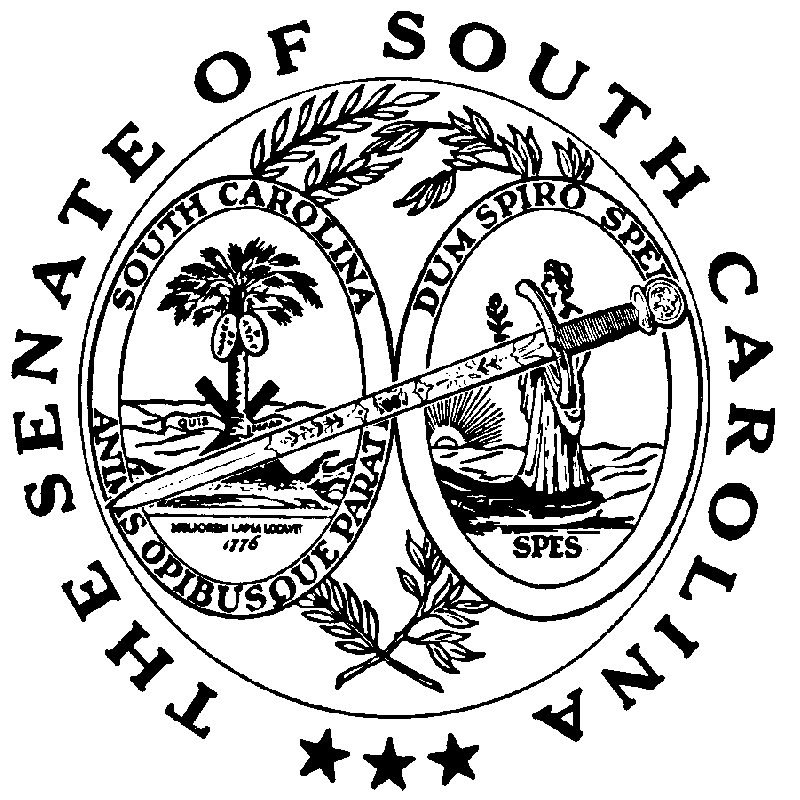 